Зарегистрировано в Минюсте России 30 ноября 2020 г. N 61152МИНИСТЕРСТВО ПРИРОДНЫХ РЕСУРСОВ И ЭКОЛОГИИРОССИЙСКОЙ ФЕДЕРАЦИИФЕДЕРАЛЬНАЯ СЛУЖБА ПО НАДЗОРУ В СФЕРЕ ПРИРОДОПОЛЬЗОВАНИЯПРИКАЗот 6 июля 2020 г. N 776ОБ УТВЕРЖДЕНИИ АДМИНИСТРАТИВНОГО РЕГЛАМЕНТАФЕДЕРАЛЬНОЙ СЛУЖБЫ ПО НАДЗОРУ В СФЕРЕ ПРИРОДОПОЛЬЗОВАНИЯПО ПРЕДОСТАВЛЕНИЮ ГОСУДАРСТВЕННОЙ УСЛУГИ ПО УСТАНОВЛЕНИЮНОРМАТИВОВ ДОПУСТИМЫХ ВЫБРОСОВ, ВРЕМЕННО РАЗРЕШЕННЫХВЫБРОСОВ И ВЫДАЧЕ РАЗРЕШЕНИЯ НА ВЫБРОСЫ ЗАГРЯЗНЯЮЩИХВЕЩЕСТВ В АТМОСФЕРНЫЙ ВОЗДУХ (ЗА ИСКЛЮЧЕНИЕМ РАДИОАКТИВНЫХ)В соответствии с пунктом 2 Правил разработки и утверждения административных регламентов предоставления государственных услуг, утвержденных постановлением Правительства Российской Федерации от 16.05.2011 N 373 (Собрание законодательства Российской Федерации, 2011, N 22, ст. 3169; 2018, N 25, ст. 3696), частями 1.1, 6 и 7 статьи 11 Федерального закона от 21.07.2014 N 219-ФЗ "О внесении изменений в Федеральный закон "Об охране окружающей среды" и отдельные законодательные акты Российской Федерации" (Собрание законодательства Российской Федерации, 2014, N 30, ст. 4220; 2019, N 30, ст. 4097), подпунктами 5.3.15 и 5.5(9) пункта 5 Положения о Федеральной службе по надзору в сфере природопользования, утвержденного постановлением Правительства Российской Федерации от 30.07.2004 N 400 (Собрание законодательства Российской Федерации, 2004, N 32, ст. 3347; 2019, N 31, ст. 4635), приказываю:1. Утвердить прилагаемый Административный регламент Федеральной службы по надзору в сфере природопользования по предоставлению государственной услуги по установлению нормативов допустимых выбросов, временно разрешенных выбросов и выдаче разрешения на выбросы загрязняющих веществ в атмосферный воздух (за исключением радиоактивных).2. Настоящий приказ вступает в силу со дня признания утратившими силу:2.1. приказа Минприроды России от 25 июля 2011 г. N 650 "Об утверждении Административного регламента Федеральной службы по надзору в сфере природопользования по предоставлению государственной услуги по выдаче разрешений на выбросы вредных (загрязняющих) веществ в атмосферный воздух (за исключением радиоактивных веществ)" (зарегистрирован Минюстом России 30 декабря 2011 г., регистрационный N 22852);2.2. приказа Минприроды России от 29 сентября 2015 г. N 414 "Об утверждении Административного регламента Федеральной службы по надзору в сфере природопользования по предоставлению государственной услуги по установлению предельно допустимых выбросов и временно согласованных выбросов" (зарегистрирован Минюстом России 25 декабря 2015 г., регистрационный N 40261);2.3. приказа Минприроды России от 25 июня 2014 г. N 283 "О внесении изменения в Административный регламент Федеральной службы по надзору в сфере природопользования по предоставлению государственной услуги по выдаче разрешений на выбросы вредных (загрязняющих) веществ в атмосферный воздух (за исключением радиоактивных веществ), утвержденный приказом Министерства природных ресурсов и экологии Российской Федерации от 25 июля 2011 г. N 650" (зарегистрирован Минюстом России 24 июля 2014 г., регистрационный N 33254).РуководительС.Г.РАДИОНОВАУтвержденприказом Федеральнойслужбы по надзорув сфере природопользованияот 06.07.2020 N 776АДМИНИСТРАТИВНЫЙ РЕГЛАМЕНТФЕДЕРАЛЬНОЙ СЛУЖБЫ ПО НАДЗОРУ В СФЕРЕ ПРИРОДОПОЛЬЗОВАНИЯПО ПРЕДОСТАВЛЕНИЮ ГОСУДАРСТВЕННОЙ УСЛУГИ ПО УСТАНОВЛЕНИЮНОРМАТИВОВ ДОПУСТИМЫХ ВЫБРОСОВ, ВРЕМЕННО РАЗРЕШЕННЫХВЫБРОСОВ И ВЫДАЧЕ РАЗРЕШЕНИЯ НА ВЫБРОСЫ ЗАГРЯЗНЯЮЩИХВЕЩЕСТВ В АТМОСФЕРНЫЙ ВОЗДУХ (ЗА ИСКЛЮЧЕНИЕМ РАДИОАКТИВНЫХ)I. Общие положенияПредмет регулирования регламента1. Административный регламент Федеральной службы по надзору в сфере природопользования по предоставлению государственной услуги по установлению нормативов допустимых выбросов, временно разрешенных выбросов и выдаче разрешения на выбросы загрязняющих веществ в атмосферный воздух (за исключением радиоактивных) (далее - Регламент) определяет сроки и последовательность административных процедур (действий) территориальных органов Федеральной службы по надзору в сфере природопользования (далее - Росприроднадзор), порядок взаимодействия между структурными подразделениями территориальных органов Росприроднадзора, их должностными лицами, порядок взаимодействия территориальных органов Росприроднадзора с заявителями, иными органами государственной власти при предоставлении государственной услуги.Действие Регламента распространяется на процедуру предоставления государственной услуги по установлению нормативов допустимых выбросов, временно разрешенных выбросов и выдаче разрешения на выбросы загрязняющих веществ в атмосферный воздух (за исключением радиоактивных) (далее - разрешение на выбросы) от стационарных источников и (или) совокупности стационарных источников объектов, оказывающих негативное воздействие на окружающую среду и относящихся к объектам I категории в соответствии с критериями отнесения объектов, оказывающих негативное воздействие на окружающую среду, к объектам I, II, III и IV категорий, утвержденных постановлением Правительства Российской Федерации от 28.09.2015 N 1029 (Собрание законодательства Российской Федерации, 2015, N 40, ст. 5566).В соответствии с частью 1.1 статьи 11 Федерального закона от 21 июля 2014 г. N 219-ФЗ "О внесении изменений в Федеральный закон "Об охране окружающей среды" и отдельные законодательные акты Российской Федерации" (Собрание законодательства Российской Федерации, 2014, N 30, ст. 4220, 2019, N 30, ст. 4097) (далее - Федеральный закон N 219-ФЗ) допускается выдача и переоформление разрешений на выбросы юридическим лицам и индивидуальным предпринимателям, осуществляющим хозяйственную и иную деятельность на объектах I категории, с 1 января 2019 года и до получения комплексных экологических разрешений, в сроки, установленные частями 6 и 7 статьи 11 Федерального закона N 219-ФЗ.Действие Регламента не распространяется на установление нормативов допустимых выбросов, временно разрешенных выбросов и выдачу разрешения на выбросы радиоактивных веществ в атмосферный воздух.Круг заявителей2. Заявителями являются юридические лица и индивидуальные предприниматели, осуществляющие на территории Российской Федерации хозяйственную и иную деятельность на объектах, оказывающих негативное воздействие на окружающую среду и относящихся к объектам I категории, имеющие стационарные источники выбросов загрязняющих веществ в атмосферный воздух (далее - Заявитель).Полномочия представителей, выступающих от имени Заявителей, подтверждаются доверенностью, оформленной в соответствии с требованиями законодательства Российской Федерации.Требования к порядку информирования о предоставлениигосударственной услуги3. Информирование по вопросам предоставления государственной услуги, сведений о ходе предоставления государственной услуги осуществляется территориальными органами Росприроднадзора устно (лично, по телефону), письменно (путем направления ответов почтовым отправлением, по электронной почте, факсимильной связью), посредством размещения информации на официальном сайте Росприроднадзора в информационно-телекоммуникационной сети "Интернет" https://rpn.gov.ru/ (далее - Сайт).4. Справочная информация, в том числе, место нахождения и график работы территориального органа Росприроднадзора, справочные телефоны, адрес Сайта, а также электронной почты размещаются на информационных стендах, расположенных в помещении территориального органа Росприроднадзора, на Сайте, в федеральной государственной информационной системе "Федеральный реестр государственных услуг (функций)" (далее - Федеральный реестр) на сайте https://frgu.gosuslugi.ru, в федеральной государственной информационной системе "Единый портал государственных и муниципальных услуг (функций)" на сайте www.gosuslugi.ru в информационно-телекоммуникационной сети "Интернет" (далее - Единый портал).5. Консультации по процедуре предоставления государственной услуги могут осуществляться по письменным обращениям, по телефону.5.1. При осуществлении консультаций по письменным обращениям ответ на обращение направляется письменно (путем направления ответов почтовым отправлением, по электронной почте) в адрес Заявителя в срок, не превышающий 30 календарных дней с даты регистрации письменного обращения.5.2. При осуществлении консультирования по телефону должностные лица территориального органа Росприроднадзора обязаны предоставлять информацию по следующим вопросам:о входящих номерах, под которыми зарегистрированы в системе делопроизводства заявления о предоставлении государственной услуги;о принятом решении по заявлению;о нормативных правовых актах, регулирующих вопросы предоставления государственной услуги (наименование, номер, дата принятия нормативного правового акта);о перечне документов, необходимых для предоставления государственной услуги;о требованиях к заверению документов, необходимых для предоставления государственной услуги;о месте размещения на официальном сайте Росприроднадзора справочных материалов для получения результата предоставления государственной услуги.Иные вопросы рассматриваются только на основании соответствующего письменного обращения.II. Стандарт предоставления государственной услугиНаименование государственной услуги6. Государственная услуга "Установление нормативов допустимых выбросов, временно разрешенных выбросов и выдача разрешения на выбросы загрязняющих веществ в атмосферный воздух (за исключением радиоактивных)" (далее - государственная услуга).Наименование органа, предоставляющегогосударственную услугу7. Государственная услуга предоставляется территориальными органами Росприроднадзора по месту территориального расположения источников выбросов загрязняющих веществ в атмосферный воздух.При предоставлении государственной услуги запрещается требовать от заявителя осуществления действий, в том числе согласований, необходимых для получения государственной услуги и связанных с обращением в иные государственные органы и организации, за исключением получения услуг, включенных в перечень услуг, которые являются необходимыми и обязательными для предоставления федеральными органами исполнительной власти, государственной корпорацией по атомной энергии "Росатом" государственных услуг и предоставляются организациями, участвующими в предоставлении государственных услуг, утвержденного постановлением Правительства Российской Федерации от 06.05.2011 N 352 (Собрание законодательства Российской Федерации, 2011, N 20, ст. 2829; 2020, N 1, ст. 51) (далее - Перечень услуг).Описание результата предоставления государственной услуги8. Результатом предоставления государственной услуги является:1) выдача заверенной копии приказа об установлении нормативов допустимых выбросов и разрешения на выбросы по форме, представленной в приложении 7 к Регламенту, либо уведомления об отказе в установлении нормативов допустимых выбросов и выдаче разрешения на выбросы;2) выдача заверенной копии приказа об установлении нормативов допустимых выбросов, временно разрешенных выбросов и разрешения на выбросы по форме, представленной в приложении 7 к Регламенту, либо уведомления об отказе в установлении нормативов допустимых выбросов, временно разрешенных выбросов и выдаче разрешения на выбросы;3) выдача заверенной копии приказа о продлении срока действия разрешения на выбросы при наличии установленных временно разрешенных выбросов либо уведомления об отказе в продлении срока действия разрешения на выбросы при наличии установленных временно разрешенных выбросов;4) выдача переоформленного разрешения на выбросы либо уведомления об отказе в переоформлении разрешения на выбросы;5) выдача заверенной копии приказа об исправлении допущенных ошибок и (или) опечаток в выданных в результате предоставления государственной услуги документах и оформленного разрешения на выбросы или уведомления об отказе в исправлении допущенных ошибок и (или) опечаток в выданных в результате предоставления государственной услуги документах;6) выдача дубликата разрешения на выбросы либо уведомления об отказе в выдаче дубликата разрешения на выбросы.Результат предоставления государственной услуги по выбору Заявителя может быть представлен в форме документа на бумажном носителе, а также в форме электронного документа, подписанного уполномоченным должностным лицом с использованием усиленной квалифицированной электронной подписи, на Едином портале.Выдача дубликата разрешения на выбросы, переоформление разрешения на выбросы, выдача исправленного документа осуществляется с учетом неизменности даты окончания срока действия установленных приказом нормативов допустимых выбросов, временно разрешенных выбросов и разрешения на выбросы.Срок предоставления государственной услуги,в том числе с учетом необходимости обращения в организации,участвующие в предоставлении государственной услуги, срокприостановления предоставления государственной услугив случае, если возможность приостановления предусмотреназаконодательством Российской Федерации, срок выдачи(направления) документов, являющихся результатомпредоставления государственной услуги9. Срок предоставления территориальными органами Росприроднадзора государственной услуги не должен превышать:1) 30 рабочих дней со дня регистрации заявления об установлении нормативов допустимых выбросов и выдаче разрешения на выбросы;2) 75 рабочих дней со дня регистрации заявления об установлении нормативов допустимых выбросов, временно разрешенных выбросов и выдаче разрешения на выбросы;3) 15 рабочих дней со дня регистрации заявления о продлении срока действия разрешения на выбросы при наличии установленных временно разрешенных выбросов;4) 15 рабочих дней со дня регистрации заявления о переоформлении разрешения на выбросы;5) 10 рабочих дней со дня регистрации заявления об исправлении допущенных ошибок и (или) опечаток в выданных в результате предоставления государственной услуги документах;6) 10 рабочих дней со дня регистрации заявления о выдаче дубликата разрешения на выбросы.10. Результат предоставления государственной услуги направляется (выдается) Заявителю в течение 1 рабочего дня со дня его подписания уполномоченным лицом.Нормативные правовые акты, регулирующие предоставлениегосударственной услуги11. Перечень нормативных правовых актов, регулирующих отношения, возникающие в связи с предоставлением государственной услуги (с указанием их реквизитов и источников официального опубликования), размещается на Сайте, на Едином портале, в Федеральном реестре.Исчерпывающий перечень документов,необходимых в соответствии с нормативными правовымиактами для предоставления государственной услугии услуг, которые являются необходимыми и обязательнымидля предоставления государственной услуги, подлежащихпредставлению Заявителем, способы их получения Заявителем,в том числе в электронной форме, порядок их представления12.1. Для установления нормативов допустимых выбросов и выдачи разрешения на выбросы Заявитель представляет заявление об установлении нормативов допустимых выбросов и выдаче разрешения на выбросы загрязняющих веществ в атмосферный воздух по форме согласно приложению 1 к Регламенту, а также следующие документы:1) данные инвентаризации выбросов загрязняющих веществ в атмосферный воздух - в отношении действующих объектов хозяйственной и иной деятельности, либо данные проектной документации - в отношении вводимых в эксплуатацию новых и (или) реконструированных объектов хозяйственной и иной деятельности;2) проект нормативов допустимых выбросов;3) сведения о фоновом загрязнении атмосферного воздуха, на основании которых производился расчет концентраций загрязняющих веществ в атмосферном воздухе;4) документы, подтверждающие полномочия лица, подписавшего заявление (в случае подписания заявления уполномоченным представителем Заявителя).При заполнении заявления по форме согласно приложению 1 к Регламенту указывается информация о реквизитах санитарно-эпидемиологического заключения о соответствии предлагаемых к установлению нормативов допустимых выбросов санитарным правилам (постановление Главного государственного санитарного врача Российской Федерации от 17.05.2001 N 14 "О введении в действие санитарных правил" (Зарегистрировано Минюстом России 18.05.2001, регистрационный N 2711), выдаваемого органами Роспотребнадзора (дата, номер, наименование выдавшего органа). Санитарно-эпидемиологическое заключение о соответствии предлагаемых к установлению нормативов допустимых выбросов санитарным правилам получается Заявителем по результатам услуги, которая является необходимой и обязательной в соответствии с пунктом 1 Перечня услуг.12.2. Для установления нормативов допустимых выбросов, временно разрешенных выбросов и выдачи разрешения на выбросы Заявитель представляет заявление по форме согласно приложению 2 к Регламенту, а также следующие документы:1) данные инвентаризации выбросов загрязняющих веществ в атмосферный воздух - в отношении действующих объектов хозяйственной и иной деятельности, либо данные проектной документации - в отношении вводимых в эксплуатацию новых и (или) реконструированных объектов хозяйственной и иной деятельности;2) проект нормативов допустимых выбросов;3) сведения о фоновом загрязнении атмосферного воздуха, на основании которых производился расчет концентраций загрязняющих веществ в атмосферном воздухе;4) проект плана мероприятий по снижению выбросов загрязняющих веществ в атмосферный воздух (далее - План снижения выбросов), оформленный согласно приложению 8 к Регламенту, с указанием на сроки поэтапного достижения нормативов допустимых выбросов;5) документы, подтверждающие полномочия лица, подписавшего заявление (в случае подписания заявления уполномоченным представителем Заявителя).При заполнении заявления по форме согласно приложению 2 к Регламенту указывается информация о реквизитах санитарно-эпидемиологического заключения о соответствии предлагаемых к установлению нормативов допустимых выбросов санитарным правилам, выдаваемого органами Роспотребнадзора (дата, номер, наименование выдавшего органа). Санитарно-эпидемиологическое заключение о соответствии предлагаемых к установлению нормативов допустимых выбросов санитарным правилам получается Заявителем по результатам услуги, которая является необходимой и обязательной в соответствии с пунктом 1 Перечня услуг.12.3. Для продления срока действия разрешения на выбросы при наличии установленных временно разрешенных выбросов Заявитель представляет заявление по форме согласно приложению 3 к Регламенту, а также следующие документы:1) сведения о выполнении запланированных мероприятий, включенных в План снижения выбросов, и достижении установленных Планом снижения выбросов показателей уменьшения выбросов загрязняющих веществ в атмосферный воздух за предыдущий год, подписанные Заявителем;2) документы, подтверждающие полномочия лица, подписавшего заявление (в случае подписания заявления уполномоченным представителем Заявителя).12.4. Для переоформления разрешения на выбросы Заявитель представляет заявление по форме согласно приложению 4 к Регламенту, а также следующие документы:1) надлежаще заверенные копии документов, подтверждающих необходимость переоформления ранее выданного разрешения на выбросы;2) подлинник выданного ранее Заявителю разрешения на выбросы;3) справка о неизменности производственного процесса, расхода сырья и материалов, номенклатуры и объемов выпускаемой продукции (услуг), характеристик источников выбросов загрязняющих веществ в атмосферный воздух, подписанная Заявителем;4) документы, подтверждающие полномочия лица, подписавшего заявление (в случае подписания заявления уполномоченным представителем Заявителя).12.5. Для исправления допущенных ошибок и (или) опечаток в выданных в результате предоставления государственной услуги документах Заявитель представляет заявление по форме согласно приложению 5 к Регламенту, а также следующие документы:1) подлинник разрешения на выбросы;2) документы, подтверждающие полномочия лица, подписавшего заявление (в случае подписания заявления уполномоченным представителем Заявителя).12.6. Для выдачи дубликата разрешения на выбросы Заявитель представляет заявление по форме согласно приложению 6 к Регламенту, а также следующие документы:1) подлинник разрешения на выбросы - в случае его порчи;2) документы, подтверждающие полномочия лица, подписавшего заявление (в случае подписания заявления уполномоченным представителем Заявителя).13. Заявления, перечисленные в пунктах 12.1 - 12.6 Регламента, предоставляются в двух экземплярах. Документы, прилагаемые к заявлению, предоставляются в одном экземпляре.Заявления и документы могут быть представлены непосредственно либо через представителя, направлены почтовым отправлением или в форме электронного документа, подписываемого усиленной квалифицированной электронной подписью, посредством информационно-телекоммуникационной сети "Интернет", в том числе через Единый портал.При предоставлении заявления и документов, необходимых для предоставления государственной услуги, на бумажном носителе, табличные формы, включаемые в состав расчетов нормативов выбросов, также представляются на электронных носителях либо в электронном виде.Исчерпывающий перечень документов,необходимых в соответствии с нормативными правовымиактами для предоставления государственной услуги,которые находятся в распоряжении государственных органов,органов местного самоуправления и иных органов, участвующихв предоставлении государственных или муниципальных услуг,и которые Заявитель вправе представить, а также способыих получения Заявителями, в том числе в электроннойформе, порядок их представления14. Для получения государственной услуги Заявитель вправе по собственной инициативе представить в территориальный орган Росприроднадзора следующие документы, которые находятся в распоряжении государственных органов, органов местного самоуправления и иных органов, участвующих в предоставлении государственной услуги:1) выписку из Единого государственного реестра юридических лиц (для юридических лиц), из Единого государственного реестра индивидуальных предпринимателей (для индивидуальных предпринимателей);2) реквизиты ранее выданного Заявителю документа об установлении нормативов допустимых выбросов или об установлении нормативов допустимых выбросов и временно разрешенных выбросов, а также разрешения на выбросы;3) копию санитарно-эпидемиологического заключения о соответствии предлагаемых к установлению нормативов допустимых выбросов санитарным правилам.Непредставление Заявителем указанных документов не является основанием для отказа Заявителю в предоставлении государственной услуги.Если перечисленные в данном пункте документы не представлены Заявителем по собственной инициативе, указанные документы и содержащиеся в них сведения могут быть запрошены территориальным органом Росприроднадзора в государственных органах, органах местного самоуправления, в иных государственных органах либо организациях, в распоряжении которых находятся указанные документы и сведения, в том числе с использованием единой системы межведомственного электронного взаимодействия.Запрет требовать от заявителя представления документов,информации или осуществления действий15. При предоставлении государственной услуги запрещается требовать от Заявителя:1) представления документов и информации или осуществления действий, представление или осуществление которых не предусмотрено нормативными правовыми актами, регулирующими отношения, возникающие в связи с предоставлением государственной услуги;2) представления документов и информации, которые в соответствии с нормативными правовыми актами Российской Федерации, нормативными правовыми актами субъектов Российской Федерации и муниципальными правовыми актами находятся в распоряжении государственных органов, предоставляющих государственную услугу, иных государственных органов, органов местного самоуправления и (или) подведомственных государственным органам и органам местного самоуправления организаций, участвующих в предоставлении государственных или муниципальных услуг, за исключением документов, указанных в части 6 статьи 7 Федерального закона от 27 июля 2010 г. N 210-ФЗ "Об организации предоставления государственных и муниципальных услуг" (Собрание законодательства Российской Федерации, 2010, N 31, ст. 4179; 2019, N 52, ст. 7790) (далее - Федеральный закон N 210-ФЗ);3) представления документов и информации, отсутствие и (или) недостоверность которых не указывались при первоначальном отказе в приеме документов, необходимых для предоставления государственной услуги, либо в предоставлении государственной услуги, за исключением случаев, предусмотренных пунктом 4 части 1 статьи 7 Федерального закона N 210-ФЗ.Исчерпывающий перечень основанийдля отказа в приеме документов, необходимыхдля предоставления государственной услуги16. Основаниями для отказа в приеме заявлений и документов, необходимых для предоставления государственной услуги, являются:1) для документов, представленных на бумажном носителе:представление документов, не заверенных подписью Заявителя либо его представителя;несоответствие документов, перечисленных в приложении к Заявлению, фактически представленным (направленным);представление заявлений и документов, которые не поддаются прочтению;2) для документов, представленных в электронной форме:отсутствие подтверждения действительности квалифицированной электронной подписи, включающей проверку статуса (действительности) сертификата открытого ключа, в порядке, установленном Федеральным законом от 6 апреля 2011 г. N 63-ФЗ "Об электронной подписи" (Собрание законодательства Российской Федерации, 2011, N 15, ст. 2036; 2020, N 24, ст. 3755) (далее - Федеральный закон N 63-ФЗ);несоответствие документов, перечисленных в приложении к Заявлению, фактически представленным.17. Заявитель вправе повторно представить в территориальный орган Росприроднадзора документы, необходимые для предоставления государственной услуги, после устранения причин, послуживших основанием для отказа в приеме документов.Исчерпывающий перечень оснований для приостановленияили отказа в предоставлении государственной услуги18. Основания для приостановления предоставления государственной услуги законодательством Российской Федерации не предусмотрены.19. Основаниями для отказа в предоставлении государственной услуги по установлению нормативов допустимых выбросов, выдаче разрешения на выбросы являются:1) несоответствие Заявителя требованиям, установленным пунктом 2 Регламента;2) представление заявления, не соответствующего требованиям пункта 12.1 Регламента;3) представление документов, указанных в пункте 12.1 Регламента, не в полном объеме (некомплектность документов).20. Основаниями для отказа в предоставлении государственной услуги по установлению нормативов допустимых выбросов, временно разрешенных выбросов и выдаче разрешения на выбросы являются:1) несоответствие Заявителя требованиям, установленным пунктом 2 Регламента;2) представление заявления, не соответствующего требованиям пункта 12.2 Регламента;3) представление документов, указанных в пункте 12.2 Регламента, не в полном объеме (некомплектность документов).21. Основаниями для отказа в предоставлении государственной услуги по продлению срока действия разрешения на выбросы при наличии установленных временно разрешенных выбросов являются:1) представление заявления, не соответствующего требованиям пункта 12.3 Регламента;2) представление документов, указанных в пункте 12.3 Регламента, не в полном объеме (некомплектность документов).22. Основаниями для отказа в предоставлении государственной услуги по переоформлению разрешения на выбросы являются:1) представление заявления, не соответствующего требованиям пункта 12.4 Регламента;2) представление документов, указанных в пункте 12.4 Регламента, не в полном объеме (некомплектность документов).23. Основаниями для отказа в предоставлении государственной услуги по исправлению допущенных ошибок и (или) опечаток в выданных в результате предоставления государственной услуги документах являются:1) представление заявления, не соответствующего требованиям пункта 12.5 Регламента;2) представление документов, указанных в пункте 12.5 Регламента, не в полном объеме (некомплектность документов).24. Основаниями для отказа в предоставлении государственной услуги по выдаче дубликата разрешения на выбросы являются:1) представление заявления, не соответствующего требованиям пункта 12.6 Регламента;2) представление документов, указанных в пункте 12.6 Регламента, не в полном объеме (некомплектность документов).Перечень услуг, которые являютсянеобходимыми и обязательными для предоставлениягосударственной услуги, в том числе сведения о документе(документах), выдаваемом (выдаваемых) организациями,участвующими в предоставлении государственной услуги25. Для получения государственной услуги Заявитель представляет в составе документов информацию о реквизитах санитарно-эпидемиологического заключения о соответствии предлагаемых к установлению нормативов допустимых выбросов санитарным правилам, получаемом в органах Роспотребнадзора по результатам услуги, которая является необходимой и обязательной в соответствии с пунктом 1 Перечня услуг.Порядок, размер и основаниявзимания государственной пошлины или иной платы,взимаемой за предоставление государственной услуги26. Предоставление государственной услуги осуществляется без взимания государственной пошлины.Иная плата за предоставление государственной услуги не взимается.Порядок, размер и основания взимания платыза предоставление услуг, которые являются необходимымии обязательными для предоставления государственной услуги,включая информацию о методике расчета размера такой платы27. Плата за предоставление услуг, которые являются необходимыми и обязательными для предоставления государственной услуги, не взимается.Максимальный срок ожидания в очереди при подачезаявления о предоставлении государственной услуги, услуги,предоставляемой организацией, участвующей в предоставлениигосударственной услуги, и при получении результатапредоставления таких услуг28. Максимальный срок ожидания в очереди при подаче заявления о предоставлении государственной услуги и при получении результата предоставления государственной услуги составляет 15 минут.Срок и порядок регистрации запроса заявителяо предоставлении государственной услуги и услуги,предоставляемой организацией, участвующей в предоставлениигосударственной услуги, в том числе в электронной форме29. Регистрация заявления о предоставлении государственной услуги и документов Заявителя, в том числе поступивших в электронной форме, осуществляется специалистом территориального органа Росприроднадзора, ответственным за прием и регистрацию входящей корреспонденции (далее - специалист) не позднее 1 рабочего дня, следующего за днем их поступления.Требования к помещениям,в которых предоставляется государственнаяуслуга, к залу ожидания, местам для заполнения запросово предоставлении государственной услуги, информационнымстендам с образцами их заполнения и перечнем документов,необходимых для предоставления каждой государственнойуслуги, размещению и оформлению визуальной, текстовойи мультимедийной информации о порядке предоставления такойуслуги, в том числе к обеспечению доступности для инвалидовуказанных объектов в соответствии с законодательствомРоссийской Федерации о социальной защите инвалидов30. Прием заявлений о предоставлении государственной услуги и их регистрация осуществляются в специально выделенном для этих целей помещении территориального органа Росприроднадзора.31. В помещениях для приема заявителей должны быть отведены места для ожидания приема, оборудованные стульями, кресельными секциями, скамьями, а также, по возможности, местами для размещения средств, облегчающих мобильность инвалидов. Количество мест для ожидания определяется исходя из фактической нагрузки и возможностей для их размещения в помещении.32. Помещения для приема заявителей должны быть оборудованы информационными стендами, предназначенными для размещения материалов, касающихся предоставления государственной услуги.33. Тексты материалов, размещаемых на информационных стендах, должны быть напечатаны удобным для чтения шрифтом (размер шрифта не меньше N 18), без исправлений.Информация о предоставлении государственной услуги на информационных стендах должна быть размещена в объеме, предусмотренном пунктом 4 Регламента.34. В целях организации беспрепятственного доступа инвалидов к месту предоставления государственной услуги им обеспечиваются:1) условия беспрепятственного доступа к объекту (зданию, помещению), в котором предоставляется государственная услуга;2) возможность самостоятельного передвижения по территории, на которой расположены объекты (здания, помещения), в которых предоставляется государственная услуга, а также входа на такие объекты и выхода из них;3) дублирование необходимой звуковой и зрительной информации, а также надписей, знаков и иной текстовой и графической информации знаками, выполненными рельефно-точечным шрифтом Брайля;4) допуск тифлосурдопереводчика;5) допуск собаки-проводника на объекты (здания, помещения), в которых предоставляется государственная услуга;6) оказание помощи в преодолении барьеров, мешающих получению государственной услуги наравне с другими лицами.Показатели доступности и качества государственнойуслуги, в том числе количество взаимодействий заявителяс должностными лицами при предоставлении государственнойуслуги и их продолжительность, возможность полученияинформации о ходе предоставления государственной услуги,в том числе с использованием информационно-коммуникационныхтехнологий, возможность либо невозможность получениягосударственной услуги в многофункциональном центрепредоставления государственных и муниципальных услуг(в том числе в полном объеме), в любом территориальномподразделении органа, предоставляющего государственнуюуслугу, по выбору заявителя (экстерриториальныйпринцип), посредством запроса о предоставлениинескольких государственных и (или) муниципальныхуслуг в многофункциональных центрах предоставлениягосударственных и муниципальных услуг, предусмотренногостатьей 15.1 Федерального закона N 210-ФЗ35. Показателями доступности предоставления государственной услуги являются:1) удовлетворенность Заявителей качеством государственной услуги;2) полнота, актуальность и достоверность информации о порядке предоставления государственной услуги, в том числе в электронной форме;3) наглядность форм размещаемой информации о порядке предоставления государственной услуги;4) соблюдение сроков предоставления государственной услуги и сроков выполнения административных процедур (действий) при предоставлении государственной услуги;5) предоставление возможности получения информации о ходе предоставления государственной услуги, в том числе с использованием информационно-телекоммуникационных технологий.36. Качество предоставления государственной услуги характеризуется:1) отсутствием очередей при приеме заявления и документов, необходимых для предоставления государственной услуги, или получении результата предоставления государственной услуги;2) отсутствием обоснованных жалоб на действия (бездействие) специалистов в части некорректного, невнимательного отношения к Заявителям;3) достоверность предоставляемой Заявителям информации о сроках, порядке предоставления государственной услуги, документах, необходимых для ее предоставления;4) отсутствием нарушений сроков в процессе предоставления государственной услуги;5) количеством жалоб от Заявителей о нарушениях сроков предоставления государственной услуги, предусмотренных Регламентом, а также количеством судебных исков по обжалованию решений территориальных органов Росприроднадзора, принимаемых при предоставлении государственной услуги.37. Предоставление государственной услуги в многофункциональных центрах предоставления государственных и муниципальных услуг не осуществляется.38. Предоставление государственной услуги в любом территориальном органе Росприроднадзора по выбору Заявителя (экстерриториальный принцип) не осуществляется.39. Взаимодействие Заявителя с гражданским служащим осуществляется при личном обращении Заявителя:1) для получения информации по вопросам предоставления государственной услуги;2) для подачи документов, необходимых для предоставления государственной услуги;3) для получения информации о ходе предоставления государственной услуги;4) для получения результата предоставления государственной услуги.Продолжительность взаимодействия Заявителя с гражданским служащим при предоставлении государственной услуги не может превышать 15 минут по каждому из указанных видов взаимодействия.Иные требования, в том числе учитывающиеособенности предоставления государственнойуслуги по экстерриториальному принципу (в случае,если государственная услуга предоставляетсяпо экстерриториальному принципу) и особенностипредоставления государственной услугив электронной форме40. Заявителям обеспечивается возможность получения информации о порядке предоставления государственной услуги на Сайте и на Едином портале.На Едином портале размещается следующая информация:1) исчерпывающий перечень документов, необходимых для предоставления государственной услуги, требования к оформлению указанных документов, а также перечень документов, которые Заявитель вправе представить по собственной инициативе;2) круг Заявителей;3) срок предоставления государственной услуги;4) результаты предоставления государственной услуги, порядок представления документа, являющегося результатом предоставления государственной услуги;5) право Заявителя на досудебное (внесудебное) обжалование действий (бездействия) и решений, принятых (осуществляемых) в ходе предоставления государственной услуги.Для обеспечения возможности подачи заявления через Единый портал Заявитель должен быть зарегистрирован в системе Единого портала.Все предусмотренные настоящим Регламентом документы, необходимые для получения государственной услуги, могут быть поданы заявителем в форме электронных документов в порядке, установленном постановлением Правительства Российской Федерации от 7 июля 2011 г. N 553 "О порядке оформления и представления заявлений и иных документов, необходимых для предоставления государственных и (или) муниципальных услуг, в форме электронных документов" (Собрание законодательства Российской Федерации, 2011, N 29, ст. 4479). В этом случае все уведомления о ходе предоставления государственной услуги направляются в электронной форме, если иное не указано в заявлении.41. Рассмотрение заявления, полученного в электронной форме, осуществляется в том же порядке, что и рассмотрение заявлений, полученных непосредственно от заявителей или представленных по почте.В электронной форме заявления должны быть указаны фамилия, имя, отчество (при наличии) Заявителя, адрес (электронной почты или почтовый), по которому должен быть направлен ответ, извещение о переадресации обращения (при необходимости), суть заявления.Для использования усиленной квалифицированной электронной подписи при обращении за получением государственной услуги Заявителю необходимо получить квалифицированный сертификат ключа проверки электронной подписи в удостоверяющем центре, аккредитованном в порядке, установленном Федеральным законом N 63-ФЗ.При направлении документов, необходимых для предоставления государственной услуги, может быть использована усиленная квалифицированная электронная подпись.Заявители вправе использовать простую электронную подпись в случае, предусмотренном пунктом 2.1 Правил определения видов электронной подписи, использование которых допускается при обращении за получением государственных и муниципальных услуг, утвержденных постановлением Правительства Российской Федерации от 25 июня 2012 г. N 634 (Собрание законодательства Российской Федерации, 2012, N 27, ст. 3744; 2018, N 36, ст. 5623).42. Для предоставления государственной услуги Заявитель направляет заявление в электронной форме путем заполнения формы заявления, размещенной на Сайте в разделе "Оказание государственных услуг в электронном виде".В случае подачи заявления и документов в электронной форме все уведомления о ходе предоставления государственной услуги, а также итоговые документы направляются в электронной форме, если иное не указано Заявителем в заявлении.Заявитель вправе по запросу получить результат предоставления государственной услуги на бумажном носителе.Заявитель имеет возможность получения информации о ходе предоставления государственной услуги.Информация о ходе предоставления государственной услуги направляется Заявителю уполномоченным должностным лицом ответственного структурного подразделения на адрес электронной почты, с использованием средств Единого портала или Сайта по выбору Заявителя.При предоставлении государственной услуги в электронной форме Заявителю обеспечивается возможность получения информации:о приеме и регистрации заявления и прилагаемых к нему документов;о начале выполнения административных процедур (действий) предоставления государственной услуги;о мотивированном отказе в предоставлении государственной услуги;о возможности получить результат предоставления государственной услуги;об окончании предоставления государственной услуги.В случае если в заявлении указывается на необходимость предоставления результата предоставления государственной услуги в форме электронного документа, территориальный орган Росприроднадзора направляет Заявителю документ-результат предоставления государственной услуги в форме электронного документа, подписанного усиленной квалифицированной электронной подписью.III. Состав, последовательность и сроки выполненияадминистративных процедур (действий), требования к порядкуих выполнения, в том числе особенности выполненияадминистративных процедур (действий) в электронной форме43. В рамках предоставления государственной услуги осуществляются следующие административные процедуры (действия):1) установление нормативов допустимых выбросов и выдача разрешения на выбросы;2) установление нормативов допустимых выбросов, временно разрешенных выбросов и выдача разрешения на выбросы;3) продление срока действия разрешения на выбросы при наличии установленных временно разрешенных выбросов;4) переоформление разрешения на выбросы;5) исправление допущенных ошибок и (или) опечаток в выданных в результате предоставления государственной услуги документах;6) выдача дубликата разрешения на выбросы.44. При предоставлении государственной услуги в электронной форме осуществляются следующие административные процедуры (действия):1) установление нормативов допустимых выбросов и выдача разрешения на выбросы;2) установление нормативов допустимых выбросов, временно разрешенных выбросов и выдача разрешения на выбросы;3) продление срока действия разрешения на выбросы при наличии установленных временно разрешенных выбросов;4) переоформление разрешения на выбросы;5) исправление допущенных ошибок и (или) опечаток в выданных в результате предоставления государственной услуги документах;6) выдача дубликата разрешения на выбросы.Установление нормативов допустимых выбросов и выдачаразрешения на выбросы45. Административная процедура (действие) по установлению нормативов допустимых выбросов и выдаче разрешения на выбросы включает следующие административные действия:1) прием и регистрация заявления и документов Заявителя, необходимых для предоставления государственной услуги;2) назначение ответственного исполнителя для рассмотрения зарегистрированного заявления и документов Заявителя, необходимых для предоставления государственной услуги;3) проверка верности оформления заявления и комплектности представленных Заявителем документов;4) формирование и направление межведомственных запросов;5) рассмотрение заявления и документов Заявителя, принятие и оформление решения об установлении нормативов допустимых выбросов и выдаче разрешения на выбросы или оформление уведомления об отказе в установлении нормативов допустимых выбросов и выдаче разрешения на выбросы;6) выдача (направление) Заявителю результата предоставления государственной услуги;7) информирование органа исполнительной власти субъекта Российской Федерации и территориального органа Роспотребнадзора по местонахождению источников выбросов об установлении Заявителю нормативов допустимых выбросов и выдаче разрешения на выбросы.46. Основанием для начала административной процедуры (действия) является поступление заявления и документов Заявителя в соответствии с пунктом 12.1 Регламента.47. Специалист территориального органа Росприроднадзора в день поступления заявления и документов осуществляет их проверку на предмет наличия оснований для отказа в приеме документов, предусмотренных пунктом 16 Регламента.48. При выявлении оснований, предусмотренных пунктом 16 Регламента, специалист:1) при личном приеме заявительных документов - немедленно вручает заявительные документы Заявителю без проставления отметки о дате приема и без регистрации в системе делопроизводства;2) при поступлении заявительных документов почтой, а также при поступлении заявительных документов в электронной форме - не позднее 1 рабочего дня, следующего за днем их получения, подготавливает уведомление об отказе в приеме заявительных документов.49. Уведомление об отказе в приеме заявительных документов в течение 3 рабочих дней со дня поступления заявительных документов подписывается руководителем территориального органа Росприроднадзора или уполномоченным лицом, его замещающим, и направляется Заявителю способом, указанным в Заявлении. Заявление и документы, поступившие на бумажном носителе, возвращаются Заявителю вместе с уведомлением об отказе в приеме заявительных документов.50. При отсутствии оснований для отказа в приеме документов специалист делает отметку о приеме заявления и документов Заявителя.Отметка о приеме заявления и документов Заявителя проставляется на копии заявления. В отметке указывается дата и время приема, фамилия, имя, отчество (при наличии) принявшего заявление и документы специалиста, контактные и справочные телефоны. Копии заявления с отметкой об их приеме передаются Заявителю. В случае отсутствия у Заявителя копий заявления специалист самостоятельно осуществляет копирование заявления.При поступлении заявления и документов Заявителя в форме электронного документа информация о приеме заявления и документов Заявителя не позднее следующего рабочего дня со дня их поступления направляется Заявителю в виде электронного сообщения по указанному им адресу электронной почты или через Единый портал.51. Регистрация заявления и документов Заявителя осуществляется специалистом в системе делопроизводства не позднее следующего рабочего дня со дня их поступления. Результатом выполнения административного действия является регистрация заявления и документов Заявителя.52. Зарегистрированные заявление и документы Заявителя в течение 1 рабочего дня со дня их регистрации передаются начальнику структурного подразделения (отдела) территориального органа Росприроднадзора, уполномоченного на предоставление государственной услуги (далее - уполномоченное подразделение), для назначения ответственного за их рассмотрение исполнителя (далее - ответственный исполнитель).Начальник уполномоченного подразделения в течение 1 рабочего дня со дня регистрации заявления и документов Заявителя принимает решение о назначении ответственного исполнителя с учетом его должностных обязанностей. Ответственный исполнитель в соответствии с резолюцией получает заявление и документы Заявителя для их рассмотрения.Результатом выполнения административного действия является назначение ответственного исполнителя для рассмотрения заявления и документов Заявителя.53. Ответственный исполнитель в течение 5 рабочих дней со дня регистрации заявления и документов Заявителя рассматривает их на предмет соответствия требованиям пунктов 12.1, 14 Регламента.54. При выявлении оснований для отказа в предоставлении государственной услуги, предусмотренных пунктом 19 Регламента, ответственный исполнитель в срок не более 8 рабочих дней со дня регистрации заявления и документов Заявителя подготавливает проект уведомления об отказе в предоставлении государственной услуги по установлению нормативов допустимых выбросов и выдаче разрешения на выбросы с указанием основания для отказа в предоставлении государственной услуги.55. В случае непредставления Заявителем по собственной инициативе документов, указанных в пункте 14 Регламента, ответственный исполнитель формирует и направляет межведомственные запросы о предоставлении документов и (или) информации, необходимых для предоставления государственной услуги, в том числе с использованием единой системы межведомственного электронного взаимодействия и подключаемых к ней региональных систем межведомственного электронного взаимодействия, в соответствии с требованиями Федерального закона N 210-ФЗ.Формирование и направление межведомственного запроса осуществляется ответственным исполнителем в срок, не превышающий 5 рабочих дней со дня регистрации заявления и документов Заявителя.Срок подготовки и направления ответа на межведомственный запрос о представлении документов и информации, необходимых для предоставления государственной услуги, не может превышать 5 рабочих дней со дня поступления межведомственного запроса в государственный орган или организацию, предоставляющие документы и информацию.Результатом выполнения административного действия является получение от государственных органов либо организаций сведений, содержащихся в документах, указанных в пункте 14 Регламента.56. При отсутствии оснований для отказа в предоставлении государственной услуги, предусмотренных пунктом 19 Регламента, ответственный исполнитель в течение 21 рабочего дня со дня регистрации заявления и документов Заявителя рассматривает их, а также документы и информацию, полученные по результатам межведомственного информационного взаимодействия.По итогам рассмотрения поступивших заявления и документов Заявителя ответственный исполнитель принимает решение:1) об установлении нормативов допустимых выбросов и выдаче разрешения на выбросы;2) об отказе в установлении нормативов допустимых выбросов и выдаче разрешения на выбросы и выдаче уведомления об отказе в установлении нормативов допустимых выбросов и выдаче разрешения на выбросы в случае:наличия подтвержденных результатами государственного надзора в области охраны атмосферного воздуха сведений о недостоверности представленных данных инвентаризации выбросов загрязняющих веществ в атмосферный воздух (в том числе о количественном и качественном составе выбросов, а также о количестве и характеристиках источников выбросов);несоответствия данных, используемых при разработке проекта нормативов допустимых выбросов, данным проектной документации (в отношении строящихся, вводимых в эксплуатацию новых и (или) реконструированных объектов хозяйственной и иной деятельности) или данным инвентаризации выбросов загрязняющих веществ в атмосферный воздух (в отношении действующих объектов хозяйственной и иной деятельности), в том числе указания неполного перечня выбрасываемых загрязняющих веществ;наличия арифметических ошибок в разработанных проектах нормативов допустимых выбросов (с учетом погрешности измерений);наличия в разработанных проектах нормативов допустимых выбросов веществ, объем или масса выбросов которых превышают нормативы допустимых выбросов;отсутствия санитарно-эпидемиологического заключения о соответствии нормативов допустимых выбросов санитарным правилам.57. Уведомление об отказе в установлении нормативов допустимых выбросов и выдаче разрешения на выбросы, а также уведомление об отказе в предоставлении государственной услуги по установлению нормативов допустимых выбросов и выдаче разрешения на выбросы с указанием оснований для отказа в течение 3 рабочих дней подписывается руководителем территориального органа Росприроднадзора или уполномоченным им лицом.58. Ответственный исполнитель в срок не более 27 рабочих дней со дня регистрации заявления и документов Заявителя подготавливает проект приказа об установлении нормативов допустимых выбросов и выдаче разрешения на выбросы, а также 2 экземпляра разрешения на выбросы, которые подписываются руководителем территориального органа Росприроднадзора или уполномоченным им лицом.59. Ответственный исполнитель информирует Заявителя о готовности к выдаче (направлению) документа-результата предоставления государственной услуги по телефону, по почте, в том числе по электронной почте, через Единый портал в течение 1 рабочего дня после подписания приказа (в срок не более 29 рабочих дней со дня регистрации заявления и документов Заявителя) об установлении нормативов допустимых выбросов и выдаче разрешения на выбросы, а также оформления разрешения на выбросы или уведомления об отказе в установлении нормативов допустимых выбросов и выдаче разрешения на выбросы.Результат предоставления государственной услуги в течение 1 рабочего дня после его регистрации (в срок не более 30 рабочих дней со дня регистрации заявления и документов Заявителя) направляется (вручается) Заявителю способом, указанным в Заявлении.Результатом выполнения административного действия является выдача (направление) Заявителю заверенной копии приказа об установлении нормативов допустимых выбросов и одного экземпляра разрешения на выбросы по форме согласно приложению 7 к Регламенту либо уведомления об отказе в установлении нормативов допустимых выбросов и выдаче разрешения на выбросы.60. При установлении нормативов допустимых выбросов и выдаче разрешения на выбросы ответственный исполнитель в течение 5 рабочих дней после подписания приказа об установлении нормативов допустимых выбросов и выдаче разрешения на выбросы направляет копии приказа и разрешения на выбросы в орган исполнительной власти субъекта Российской Федерации по местонахождению источников выбросов.Результатом выполнения административного действия является информирование органа исполнительной власти субъекта Российской Федерации и территориального органа Роспотребнадзора по местонахождению источников выбросов об установлении Заявителю нормативов допустимых выбросов и выдаче разрешения на выбросы.Установление нормативов допустимых выбросов, временноразрешенных выбросов и выдача разрешения на выбросы61. Административная процедура (действие) по установлению нормативов допустимых выбросов, временно разрешенных выбросов и выдаче разрешения на выбросы включает следующие административные действия:1) прием и регистрация заявления и документов Заявителя, необходимых для предоставления государственной услуги;2) назначение ответственного исполнителя для рассмотрения зарегистрированного заявления и документов Заявителя, необходимых для предоставления государственной услуги;3) проверка верности оформления заявления и комплектности представленных Заявителем документов;4) формирование и направление межведомственных запросов;5) рассмотрение заявления и документов Заявителя;6) рассмотрение и согласование Плана снижения выбросов;7) направление в соответствующий орган государственной власти субъекта Российской Федерации на утверждение предложений по срокам поэтапного достижения нормативов допустимых выбросов;8) рассмотрение документов, поступивших из органа государственной власти субъекта Российской Федерации;9) принятие и оформление решения об установлении нормативов допустимых выбросов, временно разрешенных выбросов и выдаче разрешения на выбросы или оформление уведомления об отказе в установлении нормативов допустимых выбросов, временно разрешенных выбросов и выдаче разрешения на выбросы;10) выдача (направление) Заявителю результата предоставления государственной услуги;11) информирование органа исполнительной власти субъекта Российской Федерации, территориального органа Роспотребнадзора об установлении Заявителю нормативов допустимых выбросов, временно разрешенных выбросов и выдаче разрешения на выбросы.62. Основанием для начала административной процедуры (действия) является поступление в территориальный орган Росприроднадзора заявления и документов Заявителя в соответствии с пунктом 12.2 Регламента.63. Прием и регистрация заявления и документов Заявителя, назначение ответственного исполнителя и передача ответственному исполнителю заявления и документов Заявителя осуществляются в порядке, установленном пунктами 47 - 52 Регламента.64. Ответственный исполнитель в течение 5 рабочих дней со дня регистрации заявления и документов Заявителя рассматривает их на предмет соответствия требованиям пунктов 12.2, 14 Регламента.65. При выявлении оснований для отказа в предоставлении государственной услуги, предусмотренных пунктом 20 Регламента, ответственный исполнитель в срок не более 8 рабочих дней со дня регистрации заявления и документов Заявителя подготавливает проект уведомления об отказе в предоставлении государственной услуги по установлению нормативов допустимых выбросов, временно разрешенных выбросов и выдаче разрешения на выбросы с указанием основания для отказа в предоставлении государственной услуги.66. Формирование и направление межведомственных запросов осуществляются в порядке, установленном пунктом 55 Регламента.67. При отсутствии оснований для отказа в предоставлении государственной услуги, предусмотренных пунктом 20 Регламента, ответственный исполнитель в течение 21 рабочего дня со дня регистрации заявления и документов Заявителя рассматривает их, а также документы и информацию, полученные по результатам межведомственного информационного взаимодействия.68. По результатам проверки заявления и документов Заявителя, предусмотренной пунктом 64 Регламента, ответственный исполнитель подготавливает в адрес органа государственной власти субъекта Российской Федерации по местонахождению источников выбросов проект письма о направлении на утверждение сроков поэтапного достижения нормативов допустимых выбросов, указанных в Плане снижения выбросов.Указанный проект письма в течение 5 рабочих дней со дня его подготовки подписывается руководителем территориального органа Росприроднадзора или уполномоченным им лицом и направляется в адрес органа государственной власти субъекта Российской Федерации по местонахождению источников выбросов с приложением трех экземпляров Плана снижения выбросов.69. Результатом выполнения административного действия является подготовка проекта письма территориального органа Росприроднадзора и направление в соответствующий орган государственной власти субъекта Российской Федерации на утверждение сроков поэтапного достижения нормативов допустимых выбросов, указанных в Плане снижения выбросов. Представление указанных документов и информации может осуществляться в том числе в электронной форме с использованием единой системы межведомственного электронного взаимодействия.70. В случае утверждения органом государственной власти субъекта Российской Федерации сроков выполнения мероприятий в Плане снижения выбросов территориальный орган Росприроднадзора получает два экземпляра Плана снижения выбросов с отметкой органа государственной власти субъекта Российской Федерации об утверждении.В случае отказа органа государственной власти субъекта Российской Федерации в утверждении сроков выполнения мероприятий территориальный орган Росприроднадзора получает письмо об отказе в утверждении сроков поэтапного достижения нормативов допустимых выбросов.Результатом выполнения административного действия является получение территориальным органом Росприроднадзора Плана снижения выбросов (2 экземпляра) с отметкой органа государственной власти субъекта Российской Федерации об утверждении сроков выполнения мероприятий либо отказа органа государственной власти субъекта Российской Федерации в утверждении данных сроков.71. По итогам рассмотрения, предусмотренного пунктом 67 Регламента, поступивших заявления и документов Заявителя и получения Плана снижения выбросов с отметкой органа государственной власти субъекта Российской Федерации, предусмотренного пунктом 70 Регламента, ответственный исполнитель принимает решение:1) об установлении нормативов допустимых выбросов, временно разрешенных выбросов и выдаче разрешения на выбросы;2) об отказе в установлении нормативов допустимых выбросов, временно разрешенных выбросов и выдаче разрешения на выбросы и выдаче уведомления об отказе в установлении нормативов допустимых выбросов, временно разрешенных выбросов и выдаче разрешения на выбросы в случае:выявления в заявлении и прилагаемых к нему документах искаженных сведений и (или) недостоверной информации;указания в качестве конечных показателей Плана снижения выбросов объемов или масс выбросов загрязняющих веществ, превышающих нормативы допустимых выбросов;мотивированного отказа органа государственной власти субъекта Российской Федерации в утверждении сроков достижения нормативов.72. В случае принятия решения об установлении нормативов допустимых выбросов, временно разрешенных выбросов и выдаче разрешения на выбросы в срок, не превышающий 70 рабочих дней с даты регистрации заявления и документов Заявителя, ответственный исполнитель подготавливает проект приказа об установлении нормативов допустимых выбросов и временно разрешенных выбросов и 2 экземпляра разрешения на выбросы (с приложением Плана снижения выбросов с отметкой органа государственной власти субъекта Российской Федерации об утверждении сроков выполнения мероприятий), которые подписываются руководителем территориального органа Росприроднадзора или уполномоченным им лицом.73. Уведомление об отказе в установлении нормативов допустимых выбросов, временно разрешенных выбросов и выдаче разрешения на выбросы, а также уведомление об отказе в предоставлении государственной услуги по установлению нормативов допустимых выбросов, временно разрешенных выбросов и выдаче разрешения на выбросы с указанием оснований для отказа в течение 3 рабочих дней подписывается руководителем территориального органа Росприроднадзора или уполномоченным им лицом.74. Ответственный исполнитель информирует Заявителя о готовности к выдаче (направлению) документа-результата предоставления государственной услуги по телефону, по почте, в том числе по электронной почте, через Единый портал в течение 1 рабочего дня после подписания приказа (в срок не более 74 рабочих дней со дня регистрации заявления и документов Заявителя) об установлении нормативов допустимых выбросов, временно разрешенных выбросов и оформления разрешения на выбросы либо уведомления об отказе в установлении нормативов допустимых выбросов, временно разрешенных выбросов и выдаче разрешения на выбросы.Результат предоставления государственной услуги в течение 1 рабочего дня после его регистрации (в срок не более 75 рабочих дней со дня регистрации заявления и документов Заявителя) направляется (вручается) Заявителю способом, указанным в Заявлении.Результатом выполнения административного действия является выдача (направление) Заявителю заверенной копии приказа об установлении нормативов допустимых выбросов, временно разрешенных выбросов и одного экземпляра разрешения на выбросы по форме согласно приложению 7 к Регламенту либо уведомления об отказе в установлении нормативов допустимых выбросов, временно разрешенных выбросов и выдаче разрешения на выбросы.75. При установлении нормативов допустимых выбросов, временно разрешенных выбросов и выдаче разрешения на выбросы ответственный исполнитель в течение 5 рабочих дней после подписания приказа об установлении нормативов допустимых выбросов, временно разрешенных выбросов и выдаче разрешения на выбросы направляет:в орган исполнительной власти субъекта Российской Федерации по местонахождению источников выбросов - копии приказа и разрешения на выбросы;в территориальный орган Роспотребнадзора по местонахождению источников выбросов - копии приказа, разрешения на выбросы и План снижения выбросов с отметкой о его утверждении.Результатом выполнения административного действия является информирование органа исполнительной власти субъекта Российской Федерации и территориального органа Роспотребнадзора об установлении нормативов допустимых выбросов и временно разрешенных выбросов, согласовании сроков и мероприятий Плана снижения выбросов и выдаче Заявителю разрешения на выбросы.Продление срока действия разрешения на выбросыпри наличии установленных временно разрешенных выбросов76. Разрешение на выбросы при наличии установленных временно разрешенных выбросов выдается на 1 год и ежегодно продлевается на 1 год в течение выполнения мероприятий, предусмотренных Планом снижения выбросов, при условии выполнения юридическим лицом, индивидуальным предпринимателем запланированных мероприятий, включенных в План снижения выбросов, и достижения установленных Планом снижения выбросов показателей уменьшения выбросов загрязняющих веществ в атмосферный воздух за предыдущий год.77. Административная процедура (действие) по продлению срока действия разрешения на выбросы при наличии установленных временно разрешенных выбросов включает следующие административные действия:1) прием и регистрация заявления и документов Заявителя, необходимых для предоставления государственной услуги;2) назначение ответственного исполнителя для рассмотрения зарегистрированного заявления и документов Заявителя, необходимых для предоставления государственной услуги;3) проверка верности оформления заявления и комплектности представленных Заявителем документов;4) рассмотрение сведений о выполнении запланированных мероприятий, включенных в План снижения выбросов, и достижении установленных Планом снижения выбросов показателей уменьшения выбросов загрязняющих веществ в атмосферный воздух за предыдущий год;5) рассмотрение заявления и документов Заявителя, принятие и оформление решения о продлении срока действия разрешения на выбросы при наличии установленных временно разрешенных выбросов либо об отказе в продлении срока действия разрешения на выбросы при наличии установленных временно разрешенных выбросов;6) выдача (направление) Заявителю результата предоставления государственной услуги;7) информирование органа исполнительной власти субъекта Российской Федерации, территориального органа Роспотребнадзора о продлении Заявителю срока действия разрешения на выбросы.78. Основанием для начала административной процедуры (действия) является поступление в территориальный орган Росприроднадзора заявления и документов Заявителя в соответствии с пунктом 12.3 Регламента.79. Прием и регистрация заявления и документов Заявителя, назначение ответственного исполнителя и передача ответственному исполнителю заявления и документов Заявителя осуществляются в порядке, установленном пунктами 47 - 52 Регламента.80. Ответственный исполнитель в течение 5 рабочих дней со дня регистрации заявления и документов Заявителя рассматривает их на предмет соответствия требованиям пунктов 12.3, Регламента.81. При выявлении оснований для отказа в предоставлении государственной услуги, предусмотренных пунктом 21 Регламента, ответственный исполнитель в срок не более 8 рабочих дней со дня регистрации заявления и документов Заявителя подготавливает проект уведомления об отказе в предоставлении государственной услуги по продлению срока действия разрешения на выбросы при наличии установленных временно разрешенных выбросов с указанием основания для отказа в предоставлении государственной услуги.82. При отсутствии оснований для отказа в предоставлении государственной услуги, предусмотренных пунктом 21 Регламента, ответственный исполнитель в течение 12 рабочих дней со дня регистрации заявления и документов Заявителя рассматривает их.По итогам рассмотрения поступивших заявления и документов Заявителя ответственный исполнитель принимает решение:1) о продлении срока действия разрешения на выбросы при наличии установленных временно разрешенных выбросов;2) об отказе в продлении срока действия разрешения на выбросы при наличии установленных временно разрешенных выбросов и выдаче уведомления об отказе в продлении срока действия разрешения на выбросы при наличии установленных временно разрешенных выбросов в случае:выявления в заявлении или документах Заявителя сведений о невыполнении запланированных мероприятий, включенных в План снижения выбросов;не достижения установленных Планом снижения выбросов показателей уменьшения выбросов загрязняющих веществ в атмосферный воздух.83. Уведомление об отказе в продлении срока действия разрешения на выбросы при наличии установленных временно разрешенных выбросов, а также уведомление об отказе в предоставлении государственной услуги по продлению срока действия разрешения на выбросы при наличии установленных временно разрешенных выбросов с указанием оснований для отказа в течение 3 рабочих дней подписывается руководителем территориального органа Росприроднадзора или уполномоченным им лицом.84. Ответственный исполнитель в срок не более 14 рабочих дней со дня регистрации заявления и документов Заявителя подготавливает проект приказа о продлении срока действия разрешения на выбросы, который подписывается руководителем территориального органа Росприроднадзора или уполномоченным им лицом.85. Ответственный исполнитель информирует Заявителя по телефону, по почте, в том числе по электронной почте, через Единый портал (в срок не более 14 рабочих дней со дня регистрации заявления и документов Заявителя) о готовности к выдаче (направлению) результата предоставления государственной услуги - приказа о продлении срока действия разрешения на выбросы при наличии установленных временно разрешенных выбросов либо уведомления об отказе в продлении срока действия разрешения на выбросы при наличии установленных временно разрешенных выбросов.Результат предоставления государственной услуги в течение 1 рабочего дня после его регистрации (в срок не более 15 рабочих дней со дня регистрации заявления и документов Заявителя) направляется (вручается) Заявителю способом, указанным в Заявлении.Результатом выполнения административного действия является выдача (направление) Заявителю заверенной копии приказа о продлении срока действия разрешения на выбросы, либо уведомления об отказе в продлении срока действия разрешения на выбросы при наличии установленных временно разрешенных выбросов.86. В случае продления срока действия разрешения на выбросы ответственный исполнитель в течение 5 рабочих дней после подписания приказа информирует орган исполнительной власти субъекта Российской Федерации и территориальный орган Роспотребнадзора по местонахождению источников выбросов о продлении срока действия разрешения на выбросы при наличии установленных временно разрешенных выбросов путем направления копии приказа территориального органа Росприроднадзора о продлении срока действия разрешения на выбросы при наличии установленных временно разрешенных выбросов.Результатом выполнения административного действия является информирование органа исполнительной власти субъекта Российской Федерации и территориального органа Роспотребнадзора о продлении срока действия разрешения на выбросы при наличии установленных временно разрешенных выбросов.Переоформление разрешения на выбросы87. Переоформление разрешения на выбросы допускается в случаях:1) изменения наименования и (или) адреса (места нахождения) юридического лица, изменения фамилии, имени, отчества (при наличии), места жительства индивидуального предпринимателя, реквизитов документа, удостоверяющего его личность;2) реорганизации юридического лица;3) передача юридическим лицом права пользования объектом I категории другому юридическому лицу, являющемуся его дочерним обществом, или передача права пользования объектом I категории юридическим лицом, являющимся дочерним обществом, юридическому лицу, являющемуся его основным обществом;4) заключение договора купли-продажи, концессионного соглашения, договора аренды и иных договоров об осуществлении деятельности на объекте I категории;5) приобретение субъектом предпринимательской деятельности в порядке, предусмотренном Федеральным законом от 26.10.2002 N 127-ФЗ "О несостоятельности (банкротстве)" (Собрание законодательства Российской Федерации, 2002, N 43, ст. 4190; 2019, N 52, ст. 7825), имущества (имущественного комплекса) предприятия-банкрота при условии, что приобретатель имущества является юридическим лицом, созданным в соответствии с законодательством Российской Федерации.88. Административная процедура (действие) по переоформлению разрешения на выбросы включает следующие административные действия:1) прием и регистрация заявления и документов Заявителя, необходимых для предоставления государственной услуги;2) назначение ответственного исполнителя для рассмотрения зарегистрированного заявления и документов Заявителя, необходимых для предоставления государственной услуги;3) проверка верности оформления заявления и комплектности представленных Заявителем документов;4) формирование и направление межведомственных запросов;5) рассмотрение заявления и документов Заявителя, принятие и оформление решения о переоформлении разрешения на выбросы или об отказе в переоформлении разрешения на выбросы;6) выдача (направление) Заявителю результата предоставления государственной услуги;7) информирование органа исполнительной власти субъекта Российской Федерации и территориального органа Роспотребнадзора по местонахождению источников выбросов о переоформлении разрешения на выбросы.89. Основанием для начала административной процедуры (действия) по переоформлению разрешения на выбросы является поступление в территориальный орган Росприроднадзора заявления и документов Заявителя в соответствии с пунктом 12.4 Регламента.90. Прием и регистрация заявления и документов Заявителя, назначение ответственного исполнителя и передача ответственному исполнителю заявления и документов Заявителя осуществляются в порядке, установленном пунктами 47 - 52 Регламента.91. Ответственный исполнитель в течение 5 рабочих дней со дня регистрации заявления и документов Заявителя рассматривает их на предмет соответствия требованиям пунктов 12.4, 14 Регламента.92. При выявлении оснований для отказа в предоставлении государственной услуги, предусмотренных пунктом 22 Регламента, ответственный исполнитель в срок не более 8 рабочих дней со дня регистрации заявления и документов Заявителя подготавливает проект уведомления об отказе в предоставлении государственной услуги по переоформлению разрешения на выбросы с указанием основания для отказа в предоставлении государственной услуги.93. Формирование и направление межведомственных запросов осуществляются в порядке, установленном пунктом 55 Регламента.94. При отсутствии оснований для отказа в предоставлении государственной услуги, предусмотренных пунктом 22 Регламента, ответственный исполнитель в срок не более 12 рабочих дней со дня регистрации заявления и документов Заявителя рассматривает их, а также документы и информацию, полученные по результатам межведомственного информационного взаимодействия.По итогам рассмотрения поступивших заявления и документов Заявителя ответственный исполнитель принимает решение:1) о переоформлении разрешения на выбросы;2) об отказе в переоформлении разрешения на выбросы и выдаче уведомления об отказе в переоформлении разрешения на выбросы в случае предоставления неполной, недостоверной или искаженной информации, в том числе в случае выявления в заявлении или документах Заявителя сведений об изменении объемов и технологии производственных процессов, приводящих:к изменению качественного состава выбросов загрязняющих веществ (перечня выбрасываемых веществ);к изменению массы выбросов загрязняющих веществ (грамм в секунду (г/с), тонн в год (т/г));к изменению параметров, количества стационарных источников выбросов, замене одних источников выбросов другими;к корректировке Плана снижения выбросов, не позволяющей обеспечить достижение нормативов допустимых выбросов;к невыполнению мероприятий, предусмотренных Планом снижения выбросов.95. Уведомление об отказе в переоформлении разрешения на выбросы, а также уведомление об отказе в предоставлении государственной услуги по переоформлению разрешения на выбросы с указанием оснований для отказа в течение 3 рабочих дней подписывается руководителем территориального органа Росприроднадзора или уполномоченным им лицом.96. В случае принятия решения о переоформлении разрешения на выбросы ответственный исполнитель в срок не более 14 рабочих дней со дня регистрации заявления и документов Заявителя подготавливает проект приказа о переоформлении ранее установленных нормативов допустимых выбросов (нормативов допустимых выбросов и временно разрешенных выбросов) и разрешения на выбросы, а также 2 экземпляра разрешения на выбросы, которые подписываются руководителем территориального органа Росприроднадзора или уполномоченным им лицом.Результатом выполнения административного действия является подписание приказа о переоформлении ранее установленных нормативов допустимых выбросов (нормативов допустимых выбросов и временно разрешенных выбросов) и разрешения на выбросы, а также переоформление 2-х экземпляров разрешения на выбросы или подписание уведомления об отказе в переоформлении разрешения на выбросы.97. Ответственный исполнитель информирует Заявителя по телефону, по почте, в том числе по электронной почте, через Единый портал (в срок не более 14 рабочих дней со дня регистрации заявления и документов Заявителя) о готовности к выдаче (направлению) результата предоставления государственной услуги - приказа о переоформлении ранее установленных нормативов допустимых выбросов (нормативов допустимых выбросов и временно разрешенных выбросов), разрешения на выбросы, а также переоформленного разрешения на выбросы или уведомления об отказе в переоформлении разрешения на выбросы.Результат предоставления государственной услуги в течение 1 рабочего дня после его регистрации (в срок не более 15 рабочих дней со дня регистрации заявления и документов Заявителя) направляется (вручается) Заявителю способом, указанным в Заявлении.Результатом выполнения административного действия является выдача (направление) Заявителю заверенной копии приказа о переоформлении ранее установленных нормативов допустимых выбросов (нормативов допустимых выбросов и временно разрешенных выбросов), разрешения на выбросы, а также переоформленного разрешения на выбросы или уведомления об отказе в переоформлении разрешения на выбросы.98. В случае переоформления разрешения на выбросы ответственный исполнитель в течение 5 рабочих дней после подписания документов информирует орган исполнительной власти субъекта Российской Федерации по местонахождению источников выбросов о переоформлении разрешения на выбросы путем направления копий приказа территориального органа Росприроднадзора о переоформлении ранее установленных нормативов допустимых выбросов (нормативов допустимых выбросов и временно разрешенных выбросов), разрешения на выбросы, а также переоформленного разрешения на выбросы.Результатом выполнения административного действия является информирование органа исполнительной власти субъекта Российской Федерации о переоформлении разрешения на выбросы.Исправление допущенных ошибок и (или) опечатокв выданных в результате предоставления государственнойуслуги документах99. Административная процедура (действие) по исправлению допущенных ошибок и (или) опечаток в выданных в результате предоставления государственной услуги документах включает следующие административные действия:1) прием и регистрация заявления и документов Заявителя, необходимых для предоставления государственной услуги;2) назначение ответственного исполнителя для рассмотрения заявления и документов Заявителя, необходимых для предоставления государственной услуги;3) проверка верности оформления заявления и комплектности представленных Заявителем документов;4) рассмотрение заявления и документов Заявителя, принятие и оформление решения об исправлении допущенных ошибок и (или) опечаток в выданных в результате предоставления государственной услуги документах или об отказе в исправлении допущенных ошибок и (или) опечаток в выданных в результате предоставления государственной услуги документах;5) выдача (направление) Заявителю результата предоставления государственной услуги;6) информирование органа исполнительной власти субъекта Российской Федерации об исправлении допущенных ошибок и (или) опечаток в выданных в результате предоставления государственной услуги документах.100. Основанием для начала административной процедуры (действия) по исправлению допущенных ошибок и (или) опечаток в выданных в результате предоставления государственной услуги документах является поступление в территориальный орган Росприроднадзора заявления и документов Заявителя в соответствии с пунктом 12.5 Регламента.101. Прием и регистрация заявления и документов Заявителя, назначение ответственного исполнителя и передача ответственному исполнителю заявления и документов Заявителя осуществляются в порядке, установленном пунктами 47 - 52 Регламента.102. Ответственный исполнитель в течение 5 рабочих дней со дня регистрации заявления и документов Заявителя рассматривает их на предмет соответствия требованиям пункта 12.5 Регламента.103. При выявлении оснований для отказа в предоставлении государственной услуги, предусмотренных пунктом 23 Регламента, ответственный исполнитель в срок не более 7 рабочих дней со дня регистрации заявления и документов Заявителя подготавливает проект уведомления об отказе в предоставлении государственной услуги по исправлению допущенных ошибок и (или) опечаток в выданных в результате предоставления государственной услуги документах с указанием основания для отказа в предоставлении государственной услуги.104. При отсутствии оснований для отказа в предоставлении государственной услуги, предусмотренных пунктом 23 Регламента, ответственный исполнитель в срок не более 7 рабочих дней со дня регистрации заявления и документов Заявителя рассматривает их.По итогам рассмотрения поступивших заявления и документов Заявителя ответственный исполнитель принимает решение:1) об исправлении допущенных ошибок и (или) опечаток в выданных в результате предоставления государственной услуги документах;2) об отказе в исправлении допущенных ошибок и (или) опечаток в выданных в результате предоставления государственной услуги документах и выдаче уведомления об отказе в исправлении допущенных ошибок и (или) опечаток в выданных в результате предоставления государственной услуги документах в случае отсутствия допущенных ошибок и (или) опечаток в выданных в результате предоставления государственной услуги документах.105. Уведомление об отказе в исправлении допущенных ошибок и (или) опечаток в выданных в результате предоставления государственной услуги документах, а также уведомление об отказе в предоставлении государственной услуги по исправлению допущенных ошибок и (или) опечаток в выданных в результате предоставления государственной услуги документах с указанием оснований для отказа в течение 3 рабочих дней подписывается руководителем территориального органа Росприроднадзора или уполномоченным им лицом.106. В случае принятия решения об исправлении допущенных ошибок и (или) опечаток в выданных в результате предоставления государственной услуги документах ответственный исполнитель в срок не более 8 рабочих дней со дня регистрации заявления и документов Заявителя подготавливает проект приказа об исправлении допущенных ошибок и (или) опечаток в выданных в результате предоставления государственной услуги документах, а также 2 экземпляра разрешения на выбросы, которые подписываются руководителем территориального органа Росприроднадзора или уполномоченным им лицом.Результатом выполнения административного действия является подписание приказа об исправлении допущенных ошибок и (или) опечаток в выданных в результате предоставления государственной услуги документах и оформление 2-х экземпляров разрешения на выбросы либо подписание уведомления об отказе в исправлении допущенных ошибок и (или) опечаток в выданных в результате предоставления государственной услуги документах.107. Ответственный исполнитель информирует Заявителя по телефону, по почте, в том числе по электронной почте, через Единый портал (в срок не более 9 рабочих дней со дня регистрации заявления и документов Заявителя) о готовности к выдаче (направлению) результата предоставления государственной услуги - приказа об исправлении допущенных ошибок и (или) опечаток в выданных в результате предоставления государственной услуги документах и оформленного разрешения на выбросы или уведомления об отказе в исправлении допущенных ошибок и (или) опечаток в выданных в результате предоставления государственной услуги документах.Результат предоставления государственной услуги в течение 1 рабочего дня после его регистрации (в срок не более 10 рабочих дней со дня регистрации заявления и документов Заявителя) направляется (вручается) Заявителю способом, указанным в Заявлении.Результатом выполнения административного действия является выдача (направление) Заявителю заверенной копии приказа об исправлении допущенных ошибок и (или) опечаток в выданных в результате предоставления государственной услуги документах и оформленного разрешения на выбросы или уведомления об отказе в исправлении допущенных ошибок и (или) опечаток в выданных в результате предоставления государственной услуги документах.108. В случае исправления допущенных ошибок и (или) опечаток в выданных в результате предоставления государственной услуги документах и оформления исправленного разрешения на выбросы ответственный исполнитель в течение 5 рабочих дней после подписания документов информирует орган исполнительной власти субъекта Российской Федерации по местонахождению источников выбросов о внесенных в ранее выданные документы исправлений путем направления копий приказа территориального органа Росприроднадзора об исправлении допущенных ошибок и (или) опечаток в выданных в результате предоставления государственной услуги документах и оформленного разрешения на выбросы.Результатом выполнения административного действия является информирование органа исполнительной власти субъекта Российской Федерации об исправлении допущенных ошибок и (или) опечаток в выданных в результате предоставления государственной услуги документах.Выдача дубликата разрешения на выбросы109. Выдача дубликата разрешения на выбросы осуществляется в случае порчи или утраты разрешения на выбросы на основании обращения Заявителя.110. Административная процедура (действие) по выдаче дубликата разрешения на выбросы включает следующие административные действия:1) прием и регистрация заявления и документов Заявителя, необходимых для предоставления государственной услуги;2) назначение ответственного исполнителя для рассмотрения зарегистрированного заявления и документов Заявителя, необходимых для предоставления государственной услуги;3) проверка верности оформления заявления и комплектности представленных Заявителем документов;4) рассмотрение заявления и документов Заявителя, принятие и оформление решения о выдаче дубликата разрешения на выбросы;5) выдача (направление) Заявителю результата предоставления государственной услуги.111. Основанием для начала административной процедуры (действия) по выдаче дубликата разрешения на выбросы является поступление в территориальный орган Росприроднадзора заявления и документов Заявителя в соответствии с пунктом 12.6 Регламента.112. Прием и регистрация заявления и документов Заявителя, назначение ответственного исполнителя и передача ответственному исполнителю заявления и документов Заявителя осуществляются в порядке, установленном пунктами 47 - 52 Регламента.113. Ответственный исполнитель в течение 3 рабочих дней со дня регистрации заявления и документов Заявителя рассматривает их на предмет соответствия требованиям пункта 12.6 Регламента;114. При выявлении оснований для отказа в предоставлении государственной услуги, предусмотренных пунктом 24 Регламента, ответственный исполнитель в срок не более 8 рабочих дней со дня регистрации заявления и документов Заявителя подготавливает проект уведомления об отказе в предоставлении государственной услуги по выдаче дубликата разрешения на выбросы с указанием основания для отказа в предоставлении государственной услуги.115. Уведомление об отказе в предоставлении государственной услуги по выдаче дубликата разрешения на выбросы с указанием оснований для отказа в течение 3 рабочих дней подписывается руководителем территориального органа Росприроднадзора или уполномоченным им лицом.116. При отсутствии оснований для отказа в предоставлении государственной услуги, предусмотренных пунктом 24 Регламента, ответственный исполнитель в срок не более 7 рабочих дней со дня регистрации заявления и документов Заявителя рассматривает их, а также документы и информацию, полученные по результатам межведомственного информационного взаимодействия.117. По итогам рассмотрения поступивших заявления и документов Заявителя ответственный исполнитель принимает решение о выдаче дубликата разрешения на выбросы и в срок, не превышающий 8 рабочих дней со дня регистрации заявления и документов Заявителя, ответственный исполнитель подготавливает проект приказа территориального органа Росприроднадзора о выдаче дубликата ранее изданного приказа территориального органа Росприроднадзора об установлении нормативов допустимых выбросов (нормативов допустимых выбросов, временно разрешенных выбросов) и выдаче разрешения на выбросы, а также проект дубликата разрешения на выбросы, которые подписываются руководителем территориального органа Росприроднадзора или уполномоченным им лицом.В правом верхнем углу документа проставляется отметка "Дубликат". Срок действия дубликата разрешения устанавливается равным сроку действия, установленному для ранее выданного разрешения.Результатом выполнения административного действия является подписание приказа о выдаче дубликата разрешения на выбросы и дубликата разрешения на выбросы либо подписание уведомления об отказе в предоставлении государственной услуги по выдаче дубликата разрешения на выбросы с указанием оснований для отказа.118. Ответственный исполнитель информирует Заявителя по телефону, по почте, в том числе по электронной почте, через Единый портал (в срок не более 9 рабочих дней со дня регистрации заявления и документов Заявителя) о готовности к выдаче (направлению) результата предоставления государственной услуги - копии приказа о выдаче дубликата разрешения на выбросы и дубликата разрешения на выбросы либо уведомления об отказе в предоставлении государственной услуги.При обращении за выдачей дубликата разрешения, ранее выданного Заявителю в виде электронного документа (электронного образа документа), разрешение повторно направляется Заявителю в форме электронного документа (электронного образа документа), подписанного усиленной квалифицированной электронной подписью, в том числе через Единый портал.Проект приказа о выдаче дубликата разрешения на выбросы с приложением дубликата разрешения на выбросы в 2-х экземплярах подписывается руководителем территориального органа Росприроднадзора или уполномоченным им лицом, Срок подготовки и подписания проекта приказа о выдаче дубликата разрешения на выбросы - не более 9 рабочих дней со дня регистрации заявления и документов Заявителя.Ответственный исполнитель в течение 1 рабочего дня со дня подписания письма о выдаче дубликата разрешения на выбросы и оформления дубликата разрешения на выбросы обеспечивает их направление Заявителю.Результатом выполнения административного действия является подготовка письма Заявителю и дубликата разрешения на выбросы, и направление их Заявителю.IV. Формы контроля за предоставлениемгосударственной услугиПорядок осуществления текущего контроляза соблюдением и исполнением ответственными должностнымилицами положений регламента и иных нормативных правовыхактов, устанавливающих требования к предоставлениюгосударственной услуги, а также принятием ими решений119. Текущий контроль за исполнением Регламента осуществляется должностными лицами, ответственными за организацию работы по предоставлению государственной услуги, путем проведения проверок соблюдения и исполнения ответственными исполнителями положений Регламента, иных нормативных правовых актов Российской Федерации.120. Текущий контроль осуществляется в целях контроля за полнотой и качеством предоставления государственной услуги, соблюдением и исполнением специалистами положений Регламента, иных нормативных правовых актов, устанавливающих требования к предоставлению государственной услуги, а также принятием должностными лицами территориального органа Росприроднадзора решений. Текущий контроль осуществляется в форме плановых и внеплановых проверок.Порядок и периодичность осуществления плановыхи внеплановых проверок полноты и качества предоставлениягосударственной услуги, в том числе порядок и формыконтроля за полнотой и качеством предоставлениягосударственной услуги121. Периодичность осуществления плановых проверок устанавливается руководителем (лицом, исполняющим его обязанности) территориального органа Росприроднадзора.Плановые проверки проводятся на основании полугодовых и годовых планов с целью предотвращения, выявления и устранения нарушений при предоставлении государственной услуги и осуществляются на основании приказов территориального органа Росприроднадзора.122. При плановой проверке контролю подлежат:а) соблюдение сроков регистрации заявления и документов Заявителя, а также передачи их ответственному исполнителю;б) соблюдение сроков подготовки ответственным исполнителем проектов документов, подготавливаемых в рамках предоставления государственной услуги;в) полнота и правильность оформления ответственным исполнителем проектов документов, подготавливаемых в рамках предоставления государственной услуги;г) правильность и обоснованность принятых при предоставлении государственной услуги решений.При проведении плановой проверки могут рассматриваться другие вопросы, связанные с предоставлением государственной услуги или выполнением отдельных административных процедур (действий).123. Внеплановые проверки проводятся по конкретному обращению Заявителя или иных заинтересованных лиц путем рассмотрения документов, принятых должностными лицами территориального органа Росприроднадзора, на предмет соответствия представленных документов и действий должностных лиц территориального органа Росприроднадзора требованиям, установленным настоящим Регламентом.124. Для проверки полноты и качества исполнения государственной услуги может быть сформирована комиссия, в состав которой могут входить должностные лица центрального аппарата Росприроднадзора.125. Результаты деятельности комиссии оформляются в виде акта проверки, в котором отмечаются выявленные недостатки и предложения по их устранению.126. Заявитель информируется о результатах проверки поданной им жалобы (претензии), а также о решениях, принятых по результатам проведенной проверки, в установленном законодательством Российской Федерации порядке.Ответственность должностных лиц органа,предоставляющего государственную услугу, за решенияи действия (бездействие), принимаемые (осуществляемые)ими в ходе предоставления государственной услуги127. Персональная ответственность должностных лиц территориального органа Росприроднадзора закрепляется в их должностных регламентах в соответствии с требованиями законодательства Российской Федерации.128. По результатам проведенных проверок в случае выявления нарушений положений Регламента, иных нормативных правовых актов Российской Федерации, регулирующих предоставление государственной услуги, осуществляется привлечение виновных лиц к ответственности в соответствии с законодательством Российской Федерации.Положения, характеризующие требования к порядкуи формам контроля за предоставлением государственнойуслуги, в том числе со стороны граждан,их объединений и организаций129. Заявители, граждане, их объединения и организации вправе осуществлять контроль за предоставлением государственной услуги путем направления вышестоящему должностному лицу территориального органа Росприроднадзора обоснованной жалобы, содержащей информацию о наличии в действиях (бездействии) специалистов, ответственных исполнителей, а также принимаемых ими решениях, нарушений порядка предоставления государственной услуги или ненадлежащего исполнения Регламента, в соответствии с разделом V Регламента.Граждане, их объединения и организации вправе направлять замечания и предложения по улучшению качества предоставления государственных услуг.V. Досудебный (внесудебный) порядок обжалованиярешений и действий (бездействия) органа, предоставляющегогосударственную услугу, а также его должностных лицИнформация для заинтересованных лицоб их праве на досудебное (внесудебное) обжалованиедействий (бездействия) и (или) решений, принятых(осуществленных) в ходе предоставления государственнойуслуги (далее - жалоба)130. Заявитель имеет право на обжалование решений и (или) действий (бездействия) территориального органа Росприроднадзора и (или) его должностных лиц при предоставлении государственной услуги.131. Заявитель может обратиться с жалобой, в том числе в следующих случаях:нарушение срока регистрации заявления Заявителя о предоставлении государственной услуги;нарушение срока предоставления государственной услуги;требование представления Заявителем документов, не предусмотренных нормативными правовыми актами Российской Федерации для предоставления государственной услуги;отказ в приеме документов, представление которых предусмотрено нормативными правовыми актами Российской Федерации;отказ в предоставлении государственной услуги, если основания отказа не предусмотрены федеральными законами и принятыми в соответствии с ними нормативными правовыми актами Российской Федерации;требование внесения Заявителем при предоставлении государственной услуги платы, не предусмотренной нормативными правовыми актами Российской Федерации;нарушение срока или порядка выдачи документов по результатам предоставления государственной услуги;приостановление предоставления государственной услуги, если основания приостановления не предусмотрены федеральными законами и принятыми в соответствии с ними иными нормативными правовыми актами Российской Федерации.132. Информация, касающаяся досудебного (внесудебного) порядка обжалования решений и действий (бездействия) Росприроднадзора и (или) должностных лиц Росприроднадзора, размещается на Едином портале.Органы государственной власти, организации и уполномоченныена рассмотрение жалобы лица, которым может быть направленажалоба заявителя в досудебном (внесудебном) порядке133. Жалоба на решения, действия (бездействие) должностного лица территориального органа Росприроднадзора может быть подана на имя руководителя территориального органа Росприроднадзора.134. Жалоба на решения, действия (бездействие) руководителя территориального органа Росприроднадзора может быть подана в Росприроднадзор.135. Жалоба рассматривается Росприроднадзором и его территориальным органом в соответствии с Правилами подачи и рассмотрения жалоб на решения и действия (бездействие) федеральных органов исполнительной власти и их должностных лиц, федеральных государственных служащих, должностных лиц государственных внебюджетных фондов Российской Федерации, государственных корпораций, наделенных в соответствии с федеральными законами полномочиями по предоставлению государственных услуг в установленной сфере деятельности, и их должностных лиц, организаций, предусмотренных частью 1.1 статьи 16 Федерального закона "Об организации предоставления государственных и муниципальных услуг", и их работников, а также многофункциональных центров предоставления государственных и муниципальных услуг и их работников, утвержденными постановлением Правительства Российской Федерации от 16 августа 2012 г. N 840 (Собрание законодательства Российской Федерации, 2012, N 35, ст. 4829; 2018, N 25, ст. 3696) (далее - постановление Правительства Российской Федерации N 840).Способы информирования заявителей о порядке подачии рассмотрения жалобы, в том числе с использованием Единогопортала государственных и муниципальных услуг (функций)136. Информирование Заявителей о порядке подачи и рассмотрения жалобы осуществляется по телефону, на Сайте или через Единый портал в порядке, предусмотренном пунктами 3 - 5 Регламента.Перечень нормативных правовых актов, регулирующих порядокдосудебного (внесудебного) обжалования решений и действий(бездействия) органа, предоставляющего государственнуюуслугу, а также его должностных лиц137. Нормативные правовые акты, регулирующие порядок досудебного (внесудебного) обжалования решений и действий (бездействия) Росприроднадзора, предоставляющего государственную услугу, а также его должностных лиц:Федеральный закон N 210-ФЗ;постановление Правительства Российской Федерации N 840;постановление Правительства Российской Федерации от 20 ноября 2012 г. N 1198 "О федеральной государственной информационной системе, обеспечивающей процесс досудебного (внесудебного) обжалования решений и действий (бездействия), совершенных при предоставлении государственных и муниципальных услуг" (Собрание законодательства Российской Федерации, 2012, N 48, ст. 6706; 2018, N 49, ст. 7600).138. Перечень нормативных правовых актов, регулирующих порядок досудебного (внесудебного) обжалования решений и действий (бездействия) органа, предоставляющего государственную услугу, а также его должностных лиц, размещается на Сайте, в Федеральном реестре и Едином портале.Росприроднадзор обеспечивает размещение и актуализацию сведений в соответствующем разделе федерального реестра.Приложение 1к Административному регламентуФедеральной службы по надзору в сфереприродопользования по предоставлениюгосударственной услуги по установлениюнормативов допустимых выбросов, временноразрешенных выбросов и выдаче разрешенияна выбросы загрязняющих веществв атмосферный воздух (за исключениемрадиоактивных), утвержденному приказомРосприроднадзора от 06.07.2020 N 776ФОРМАЗаявлениеоб установлении нормативов допустимых выбросови выдаче разрешения на выбросы загрязняющих веществв атмосферный воздухПриложение 2к Административному регламентуФедеральной службы по надзору в сфереприродопользования по предоставлениюгосударственной услуги по установлениюнормативов допустимых выбросов, временноразрешенных выбросов и выдаче разрешенияна выбросы загрязняющих веществв атмосферный воздух (за исключениемрадиоактивных), утвержденному приказомРосприроднадзора от 06.07.2020 N 776ФОРМАЗаявлениеоб установлении нормативов допустимых выбросов, временноразрешенных выбросов и выдаче разрешения на выбросызагрязняющих веществ в атмосферный воздухПриложение 3к Административному регламентуФедеральной службы по надзору в сфереприродопользования по предоставлениюгосударственной услуги по установлениюнормативов допустимых выбросов, временноразрешенных выбросов и выдаче разрешенияна выбросы загрязняющих веществв атмосферный воздух (за исключениемрадиоактивных), утвержденному приказомРосприроднадзора от 06.07.2020 N 776ФОРМАЗаявлениео продлении срока действия разрешения на выбросызагрязняющих веществ в атмосферный воздух при наличииустановленных временно разрешенных выбросовПриложение 4к Административному регламентуФедеральной службы по надзору в сфереприродопользования по предоставлениюгосударственной услуги по установлениюнормативов допустимых выбросов, временноразрешенных выбросов и выдаче разрешенияна выбросы загрязняющих веществв атмосферный воздух (за исключениемрадиоактивных), утвержденному приказомРосприроднадзора от 06.07.2020 N 776ФОРМАЗаявлениео переоформлении разрешения на выбросызагрязняющих веществ в атмосферный воздухПриложение 5к Административному регламентуФедеральной службы по надзору в сфереприродопользования по предоставлениюгосударственной услуги по установлениюнормативов допустимых выбросов, временноразрешенных выбросов и выдаче разрешенияна выбросы загрязняющих веществв атмосферный воздух (за исключениемрадиоактивных), утвержденному приказомРосприроднадзора от 06.07.2020 N 776ФОРМАЗаявлениеоб исправлении допущенных ошибок и (или) опечатокв выданных в результате предоставлениягосударственной услуги документахПриложение 6к Административному регламентуФедеральной службы по надзору в сфереприродопользования по предоставлениюгосударственной услуги по установлениюнормативов допустимых выбросов, временноразрешенных выбросов и выдаче разрешенияна выбросы загрязняющих веществв атмосферный воздух (за исключениемрадиоактивных), утвержденному приказомРосприроднадзора от 06.07.2020 N 776ФОРМАЗаявлениео выдаче дубликата разрешения на выбросызагрязняющих веществ в атмосферный воздухПриложение 7к Административному регламентуФедеральной службы по надзору в сфереприродопользования по предоставлениюгосударственной услуги по установлениюнормативов допустимых выбросов, временноразрешенных выбросов и выдаче разрешенияна выбросы загрязняющих веществв атмосферный воздух (за исключениемрадиоактивных), утвержденному приказомРосприроднадзора от 06.07.2020 N 776ФОРМА                                                                 Экз. N ___                               РАЗРЕШЕНИЕ N ___           на выбросы загрязняющих веществ в атмосферный воздух                      (за исключением радиоактивных)    На основании приказа ___________________________________ от       N ___                            (наименование территориального                               органа Росприроднадзора)___________________________________________________________________________   (для юридического лица - полное наименование, организационно-правовая  форма, место нахождения, государственный регистрационный номер записи о  создании юридического лица, идентификационный номер налогоплательщика;___________________________________________________________________________       для индивидуального предпринимателя - фамилия, имя и отчество         (при наличии) индивидуального предпринимателя, место его        жительства, данные документа, удостоверяющего его личность,___________________________________________________________________________           основной государственный регистрационный номер записи      о государственной регистрации индивидуального предпринимателя;                идентификационный номер налогоплательщика)разрешается в период с "__" ________ 20__ г. по "__" ________ 20__ г.осуществлять выбросы загрязняющих веществ в атмосферный воздух.Перечень  и  количество  загрязняющих  веществ,   разрешенных   к   выбросув атмосферный воздух стационарными источниками, расположенными на ___________________________________________________________________________________,      (Наименование объекта, наименования отдельных производственных         территорий; фактический адрес осуществления деятельности)условия действия разрешения на выбросы загрязняющих веществ  в  атмосферныйвоздух,  нормативы  выбросов  загрязняющих  веществ  в  атмосферный  воздухпо конкретным источникам и веществам указаны в приложениях N ___ (на ______листах) к настоящему разрешению, являющихся его неотъемлемой частью.    Дата выдачи разрешения "__" ________ 20__ г.Руководитель территориальногооргана Росприроднадзора(или должностное лицо,его замещающее, или уполномоченныйзаместитель руководителя)          _______________  (_____________________)                                      (подпись)             (Ф.И.О.)    М.П.                                                           Приложение N ___                                        к разрешению на выброс загрязняющих                                               веществ в атмосферный воздух                                            от "__" ________ 20__ г. N ___,                                              выданному ___________________                                              _____________________________                                              наименование территориального                                                 органа Росприроднадзора                                                                 Экз. N ___                Перечень и количество загрязняющих веществ,              разрешенных к выбросу в атмосферный воздух <**>__________________________________________________________________________,                наименование юридического лица или фамилия,        имя, отчество (при наличии) индивидуального предпринимателяпо ________________________________________________________________________            наименование отдельной производственной территории,___________________________________________________________________________               фактический адрес осуществления деятельности    --------------------------------Начальник структурного подразделения (отдела) ___________ _________________                                               (подпись)   (фамилия, И.О.)Ответственный исполнитель ___________________   ___________________________                               (подпись)              (фамилия, И.О.)--------------------------------<1> В строке "ИТОГО" указываются валовые выбросы (т/г) в целом по отдельной производственной территории.                                                           Приложение N ___                                        к разрешению на выброс загрязняющих                                               веществ в атмосферный воздух                                            от "__" ________ 20__ г. N ___,                                              выданному ___________________                                              _____________________________                                              наименование территориального                                                 органа Росприроднадзора                                                                 Экз. N ___                             Условия действия                    разрешения на выбросы загрязняющих                       веществ в атмосферный воздух__________________________________________________________________________,                наименование юридического лица или фамилия,        имя, отчество (при наличии) индивидуального предпринимателяпо ________________________________________________________________________            наименование отдельной производственной территории,___________________________________________________________________________               фактический адрес осуществления деятельности1.  Выброс  загрязняющих  веществ  в  атмосферный  воздух,  не  указанных вразрешении на выброс загрязняющих веществ в атмосферный воздух и в условияхдействия разрешения на выброс загрязняющих веществ в атмосферный воздух, неразрешается.2.  Соблюдение  нормативов  допустимых выбросов и при установлении временноразрешенных  выбросов  загрязняющих  веществ  в  атмосферный  воздух должнообеспечиваться   на   каждом  источнике  выбросов  загрязняющих  веществ  ватмосферный  воздух  в соответствии с утвержденными в установленном порядкенормативами допустимых выбросов по конкретным источникам.3.  Выполнение  в  установленные  сроки  утвержденного плана мероприятий поснижению  выбросов  загрязняющих  в атмосферный воздух на период поэтапногодостижения нормативов допустимых выбросов.4.  Перечень  загрязняющих  веществ и показатели их выбросов, не подлежащиенормированию и государственному учету.--------------------------------                                                           Приложение N ___                                        к разрешению на выброс загрязняющих                                               веществ в атмосферный воздух                                            от "__" ________ 20__ г. N ___,                                              выданному ___________________                                              _____________________________                                              наименование территориального                                                 органа Росприроднадзора                                                                 Экз. N ___                                                    УТВЕРЖДАЮ                                    _______________________________________                                      Руководитель территориального органа                                    Росприроднадзора (или должностное лицо,                                       его замещающее, или уполномоченный                                            заместитель руководителя                                            территориального органа                                               Росприроднадзора)                                    _______________________________________                                               (подпись, Ф.И.О.)                                             "__" ________ 20__ г.                                                      М.П.                  Нормативы выбросов загрязняющих веществ         в атмосферный воздух по конкретным источникам и веществам__________________________________________________________________________,             наименование юридического лица или фамилия, имя,          отчество (при наличии) индивидуального предпринимателяпо ________________________________________________________________________            наименование отдельной производственной территории,___________________________________________________________________________               фактический адрес осуществления деятельности--------------------------------Продолжение таблицы--------------------------------<1> В строке "ИТОГО" указываются валовые выбросы (т/г) в целом по отдельной производственной территории.                  Нормативы выбросов загрязняющих веществ             в атмосферный воздух по юридическому лицу в целом__________________________________________________________________________,             наименование юридического лица или фамилия, имя,          отчество (при наличии) индивидуального предпринимателяпо ________________________________________________________________________            наименование отдельной производственной территории,___________________________________________________________________________               фактический адрес осуществления деятельностиПродолжение таблицыНачальник структурного подразделения (отдела) ___________ _________________                                               (подпись)   (фамилия, И.О.)Ответственный исполнитель ___________________   ___________________________                               (подпись)              (фамилия, И.О.)Приложение 8к Административному регламентуФедеральной службы по надзору в сфереприродопользования по предоставлениюгосударственной услуги по установлениюнормативов допустимых выбросов, временноразрешенных выбросов и выдаче разрешенияна выбросы загрязняющих веществв атмосферный воздух (за исключениемрадиоактивных), утвержденному приказомРосприроднадзора от 06.07.2020 N 776ФОРМА          УТВЕРЖДАЮ                                     УТВЕРЖДАЮ_____________________________                ______________________________(Ф.И.О., подпись руководителя                    (должность руководителятерриториального органа                         и наименование ЗаявителяРосприроднадзора или лица,                   (подпись, Ф.И.О. руководителя)его замещающего)                               или Ф.И.О. индивидуального                                                    предпринимателя)"__" ________ 20__ г.                             "__" ________ 20__ г.             М.П.                                         М.П.                                   План               мероприятий по снижению выбросов загрязняющих                       веществ в атмосферный воздух            (является неотъемлемой частью разрешения на выбросы          загрязняющих веществ в атмосферный воздух, выдаваемого           территориальным органом Росприроднадзора, при наличии               установленных временно разрешенных выбросов)    Примечание:    Экологический    эффект   указывается   по   конкретномузагрязняющему   веществу,  по  конкретному  источнику  выбросов  по  данныманалитических  исследований  в  показателях снижения выбросов: для выбросовзагрязняющих  веществ  -  с  .... мг/куб. м до ...; с .... г/с до .... г/с;с ... т/г до ... т/г.    Исполнитель:    _________________   _______________   _________________________________    (должность)            (подпись)      (фамилия, И.О.)--------------------------------<*> Фактические значения с информацией о выполнении завершенных этапов заполняются хозяйствующим субъектом по результатам выполнения мероприятий по форме вышеуказанной таблицы.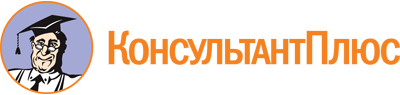 Приказ Росприроднадзора от 06.07.2020 N 776
"Об утверждении Административного регламента Федеральной службы по надзору в сфере природопользования по предоставлению государственной услуги по установлению нормативов допустимых выбросов, временно разрешенных выбросов и выдаче разрешения на выбросы загрязняющих веществ в атмосферный воздух (за исключением радиоактивных)"
(Зарегистрировано в Минюсте России 30.11.2020 N 61152)Документ предоставлен КонсультантПлюс

www.consultant.ru

Дата сохранения: 22.11.2023
 КонсультантПлюс: примечание.Сроки действия разрешений, истекающие в период с 24.02.2022 по 31.12.2023, продлеваются на 12 месяцев (Постановление Правительства РФ от 12.03.2022 N 353).КонсультантПлюс: примечание.Нумерация пунктов дана в соответствии с официальным текстом документа.Заявитель:Заявитель:полное и сокращенное наименование, фирменное наименование, организационно-правовая форма - для юридических лиц;фамилия, имя, отчество (при наличии) - для индивидуального предпринимателяполное и сокращенное наименование, фирменное наименование, организационно-правовая форма - для юридических лиц;фамилия, имя, отчество (при наличии) - для индивидуального предпринимателяполное и сокращенное наименование, фирменное наименование, организационно-правовая форма - для юридических лиц;фамилия, имя, отчество (при наличии) - для индивидуального предпринимателяполное и сокращенное наименование, фирменное наименование, организационно-правовая форма - для юридических лиц;фамилия, имя, отчество (при наличии) - для индивидуального предпринимателяполное и сокращенное наименование, фирменное наименование, организационно-правовая форма - для юридических лиц;фамилия, имя, отчество (при наличии) - для индивидуального предпринимателяОГРН:ИНН:Сведения о документе, удостоверяющем личностьСведения о документе, удостоверяющем личностьСведения о документе, удостоверяющем личностьСведения о документе, удостоверяющем личностьСведения о документе, удостоверяющем личностьСведения о документе, удостоверяющем личностьдля индивидуального предпринимателя: серия и номер паспорта, дата выдачи, наименование выдавшего органадля индивидуального предпринимателя: серия и номер паспорта, дата выдачи, наименование выдавшего органадля индивидуального предпринимателя: серия и номер паспорта, дата выдачи, наименование выдавшего органаАдрес:Адрес:Адрес:Адрес:Адрес:Адрес:для юридического лица - место нахождения, для индивидуального предпринимателя - место жительствадля юридического лица - место нахождения, для индивидуального предпринимателя - место жительствадля юридического лица - место нахождения, для индивидуального предпринимателя - место жительствадля юридического лица - место нахождения, для индивидуального предпринимателя - место жительстваПрочая контактная информация:Прочая контактная информация:Прочая контактная информация:Прочая контактная информация:Прочая контактная информация:Прочая контактная информация:номера телефонов, факса, адреса электронной почтыномера телефонов, факса, адреса электронной почтыномера телефонов, факса, адреса электронной почтыномера телефонов, факса, адреса электронной почтыв лицев лицев лицев лицефамилия, имя, отчество (при наличии), должность представителя заявителяфамилия, имя, отчество (при наличии), должность представителя заявителяфамилия, имя, отчество (при наличии), должность представителя заявителяфамилия, имя, отчество (при наличии), должность представителя заявителядействующего на основаниидействующего на основаниидействующего на основаниидействующего на основаниинаименование и реквизиты документа, подтверждающие полномочия представителя заявителянаименование и реквизиты документа, подтверждающие полномочия представителя заявителянаименование и реквизиты документа, подтверждающие полномочия представителя заявителянаименование и реквизиты документа, подтверждающие полномочия представителя заявителязаявляет о необходимости установления нормативов допустимых выбросов и выдачи разрешения на выбросы стационарных источников для объектов I категории, оказывающих негативное воздействие на окружающую среду, на следующих объектах:заявляет о необходимости установления нормативов допустимых выбросов и выдачи разрешения на выбросы стационарных источников для объектов I категории, оказывающих негативное воздействие на окружающую среду, на следующих объектах:заявляет о необходимости установления нормативов допустимых выбросов и выдачи разрешения на выбросы стационарных источников для объектов I категории, оказывающих негативное воздействие на окружающую среду, на следующих объектах:заявляет о необходимости установления нормативов допустимых выбросов и выдачи разрешения на выбросы стационарных источников для объектов I категории, оказывающих негативное воздействие на окружающую среду, на следующих объектах:заявляет о необходимости установления нормативов допустимых выбросов и выдачи разрешения на выбросы стационарных источников для объектов I категории, оказывающих негативное воздействие на окружающую среду, на следующих объектах:заявляет о необходимости установления нормативов допустимых выбросов и выдачи разрешения на выбросы стационарных источников для объектов I категории, оказывающих негативное воздействие на окружающую среду, на следующих объектах:N п/пНаименование объектаКод объекта и адрес объектаКоличество загрязняющих веществКоличество стационарных источников выбросов1.2.Соответствие предлагаемых к установлению нормативов допустимых выбросов санитарным правилам подтверждается санитарно-эпидемиологическим заключением:указываются реквизиты санитарно-эпидемиологического заключения(дата, номер, наименование выдавшего органа)К настоящему заявлению прилагаются следующие документы:N п/пНаименование документаКоличество листовДополнительные сведения (копия/подлинник)1.2.Документы, выдаваемые в результате предоставления государственной услуги, прошу:Документы, выдаваемые в результате предоставления государственной услуги, прошу:Документы, выдаваемые в результате предоставления государственной услуги, прошу:Документы, выдаваемые в результате предоставления государственной услуги, прошу:отметить нужное:отметить нужное:отметить нужное:отметить нужное:выдать на бумажном носителе в территориальном органе Росприроднадзоравыдать на бумажном носителе в территориальном органе Росприроднадзоравыдать на бумажном носителе в территориальном органе РосприроднадзораНаправить:Направить:Направить:на бумажном носителе по адресу, указанному в настоящем заявлениина бумажном носителе по адресу, указанному в настоящем заявлениина бумажном носителе по адресу, указанному в настоящем заявлениив форме электронного документа на адрес электронной почты, указанный в настоящем заявлениив форме электронного документа на адрес электронной почты, указанный в настоящем заявлениив форме электронного документа на адрес электронной почты, указанный в настоящем заявлениив форме электронного документа через Единый портал предоставления государственных услугв форме электронного документа через Единый портал предоставления государственных услугв форме электронного документа через Единый портал предоставления государственных услугнаименование юридического лица или Ф.И.О. индивидуального предпринимателянаименование юридического лица или Ф.И.О. индивидуального предпринимателяподпись, печать (при наличии)расшифровка подписиЗаявитель:Заявитель:полное и сокращенное наименование, фирменное наименование, организационно-правовая форма - для юридических лиц;фамилия, имя, отчество (при наличии) - для индивидуального предпринимателяполное и сокращенное наименование, фирменное наименование, организационно-правовая форма - для юридических лиц;фамилия, имя, отчество (при наличии) - для индивидуального предпринимателяполное и сокращенное наименование, фирменное наименование, организационно-правовая форма - для юридических лиц;фамилия, имя, отчество (при наличии) - для индивидуального предпринимателяполное и сокращенное наименование, фирменное наименование, организационно-правовая форма - для юридических лиц;фамилия, имя, отчество (при наличии) - для индивидуального предпринимателяполное и сокращенное наименование, фирменное наименование, организационно-правовая форма - для юридических лиц;фамилия, имя, отчество (при наличии) - для индивидуального предпринимателяОГРН:ИНН:Сведения о документе, удостоверяющем личностьСведения о документе, удостоверяющем личностьСведения о документе, удостоверяющем личностьСведения о документе, удостоверяющем личностьСведения о документе, удостоверяющем личностьСведения о документе, удостоверяющем личностьдля индивидуального предпринимателя: серия и номер паспорта, дата выдачи, наименование выдавшего органадля индивидуального предпринимателя: серия и номер паспорта, дата выдачи, наименование выдавшего органадля индивидуального предпринимателя: серия и номер паспорта, дата выдачи, наименование выдавшего органаАдрес:Адрес:Адрес:Адрес:Адрес:Адрес:для юридического лица - место нахождения, для индивидуального предпринимателя - место жительствадля юридического лица - место нахождения, для индивидуального предпринимателя - место жительствадля юридического лица - место нахождения, для индивидуального предпринимателя - место жительствадля юридического лица - место нахождения, для индивидуального предпринимателя - место жительстваПрочая контактная информация:Прочая контактная информация:Прочая контактная информация:Прочая контактная информация:Прочая контактная информация:Прочая контактная информация:номера телефонов, факса, адреса электронной почтыномера телефонов, факса, адреса электронной почтыномера телефонов, факса, адреса электронной почтыномера телефонов, факса, адреса электронной почтыв лицев лицев лицев лицефамилия, имя, отчество (при наличии), должность представителя заявителяфамилия, имя, отчество (при наличии), должность представителя заявителяфамилия, имя, отчество (при наличии), должность представителя заявителяфамилия, имя, отчество (при наличии), должность представителя заявителядействующего на основаниидействующего на основаниидействующего на основаниидействующего на основаниинаименование и реквизиты документа, подтверждающие полномочия представителя заявителянаименование и реквизиты документа, подтверждающие полномочия представителя заявителянаименование и реквизиты документа, подтверждающие полномочия представителя заявителянаименование и реквизиты документа, подтверждающие полномочия представителя заявителязаявляет о необходимости установления нормативов допустимых выбросов, временно разрешенных выбросов и выдачи разрешения на выбросы стационарных источников для объектов I категории, оказывающих негативное воздействие на окружающую среду, на следующих объектах:заявляет о необходимости установления нормативов допустимых выбросов, временно разрешенных выбросов и выдачи разрешения на выбросы стационарных источников для объектов I категории, оказывающих негативное воздействие на окружающую среду, на следующих объектах:заявляет о необходимости установления нормативов допустимых выбросов, временно разрешенных выбросов и выдачи разрешения на выбросы стационарных источников для объектов I категории, оказывающих негативное воздействие на окружающую среду, на следующих объектах:заявляет о необходимости установления нормативов допустимых выбросов, временно разрешенных выбросов и выдачи разрешения на выбросы стационарных источников для объектов I категории, оказывающих негативное воздействие на окружающую среду, на следующих объектах:заявляет о необходимости установления нормативов допустимых выбросов, временно разрешенных выбросов и выдачи разрешения на выбросы стационарных источников для объектов I категории, оказывающих негативное воздействие на окружающую среду, на следующих объектах:заявляет о необходимости установления нормативов допустимых выбросов, временно разрешенных выбросов и выдачи разрешения на выбросы стационарных источников для объектов I категории, оказывающих негативное воздействие на окружающую среду, на следующих объектах:N п/пНаименование объектаКод объекта и адрес объектаКоличество загрязняющих веществКоличество стационарных источников выбросов1.2.Сведения о положительном санитарно-эпидемиологическом заключении на проект нормативов допустимых выбросов:указываются реквизиты санитарно-эпидемиологического заключения (дата, номер, наименование выдавшего органа)К настоящему заявлению прилагаются следующие документы:N п/пНаименование документаКоличество листовДополнительные сведения (копия/подлинник)1.2.Документы, выдаваемые в результате предоставления государственной услуги, прошу:Документы, выдаваемые в результате предоставления государственной услуги, прошу:Документы, выдаваемые в результате предоставления государственной услуги, прошу:Документы, выдаваемые в результате предоставления государственной услуги, прошу:отметить нужное:отметить нужное:отметить нужное:отметить нужное:выдать на бумажном носителе в территориальном органе Росприроднадзоравыдать на бумажном носителе в территориальном органе Росприроднадзоравыдать на бумажном носителе в территориальном органе РосприроднадзораНаправить:Направить:Направить:на бумажном носителе по адресу, указанному в настоящем заявлениина бумажном носителе по адресу, указанному в настоящем заявлениина бумажном носителе по адресу, указанному в настоящем заявлениив форме электронного документа на адрес электронной почты, указанный в настоящем заявлениив форме электронного документа на адрес электронной почты, указанный в настоящем заявлениив форме электронного документа на адрес электронной почты, указанный в настоящем заявлениив форме электронного документа через Единый портал предоставления государственных услугв форме электронного документа через Единый портал предоставления государственных услугв форме электронного документа через Единый портал предоставления государственных услугнаименование юридического лица или Ф.И.О. индивидуального предпринимателянаименование юридического лица или Ф.И.О. индивидуального предпринимателяподпись, печать (при наличии)расшифровка подписиЗаявитель:Заявитель:Заявитель:Заявитель:полное и сокращенное наименование, фирменное наименование, организационно-правовая форма - для юридических лиц;фамилия, имя, отчество (при наличии) - для индивидуального предпринимателяполное и сокращенное наименование, фирменное наименование, организационно-правовая форма - для юридических лиц;фамилия, имя, отчество (при наличии) - для индивидуального предпринимателяполное и сокращенное наименование, фирменное наименование, организационно-правовая форма - для юридических лиц;фамилия, имя, отчество (при наличии) - для индивидуального предпринимателяполное и сокращенное наименование, фирменное наименование, организационно-правовая форма - для юридических лиц;фамилия, имя, отчество (при наличии) - для индивидуального предпринимателяполное и сокращенное наименование, фирменное наименование, организационно-правовая форма - для юридических лиц;фамилия, имя, отчество (при наличии) - для индивидуального предпринимателяполное и сокращенное наименование, фирменное наименование, организационно-правовая форма - для юридических лиц;фамилия, имя, отчество (при наличии) - для индивидуального предпринимателяполное и сокращенное наименование, фирменное наименование, организационно-правовая форма - для юридических лиц;фамилия, имя, отчество (при наличии) - для индивидуального предпринимателяОГРН:ОГРН:ИНН:ИНН:ИНН:Сведения о документе, удостоверяющем личностьСведения о документе, удостоверяющем личностьСведения о документе, удостоверяющем личностьСведения о документе, удостоверяющем личностьСведения о документе, удостоверяющем личностьСведения о документе, удостоверяющем личностьСведения о документе, удостоверяющем личностьСведения о документе, удостоверяющем личностьСведения о документе, удостоверяющем личностьСведения о документе, удостоверяющем личностьСведения о документе, удостоверяющем личностьСведения о документе, удостоверяющем личностьСведения о документе, удостоверяющем личностьСведения о документе, удостоверяющем личностьСведения о документе, удостоверяющем личностьСведения о документе, удостоверяющем личностьдля индивидуального предпринимателя: серия и номер паспорта, дата выдачи, наименование выдавшего органаАдрес:Адрес:Адрес:Адрес:Адрес:Адрес:для юридического лица - место нахождения, для индивидуального предпринимателя - место жительствадля юридического лица - место нахождения, для индивидуального предпринимателя - место жительствадля юридического лица - место нахождения, для индивидуального предпринимателя - место жительствадля юридического лица - место нахождения, для индивидуального предпринимателя - место жительствадля юридического лица - место нахождения, для индивидуального предпринимателя - место жительствадля юридического лица - место нахождения, для индивидуального предпринимателя - место жительстваАдрес:Адрес:Адрес:Прочая контактная информация:Прочая контактная информация:Прочая контактная информация:Прочая контактная информация:Прочая контактная информация:Прочая контактная информация:номера телефонов, факса, адреса электронной почтыномера телефонов, факса, адреса электронной почтыномера телефонов, факса, адреса электронной почтыномера телефонов, факса, адреса электронной почтыномера телефонов, факса, адреса электронной почтыномера телефонов, факса, адреса электронной почтыПрочая контактная информация:Прочая контактная информация:Прочая контактная информация:Прочая контактная информация:Прочая контактная информация:Прочая контактная информация:фамилия, имя, отчество (при наличии), должность представителя заявителяфамилия, имя, отчество (при наличии), должность представителя заявителяфамилия, имя, отчество (при наличии), должность представителя заявителяфамилия, имя, отчество (при наличии), должность представителя заявителяфамилия, имя, отчество (при наличии), должность представителя заявителяфамилия, имя, отчество (при наличии), должность представителя заявителяв лицев лицев лицедействующего на основаниидействующего на основаниидействующего на основаниидействующего на основаниидействующего на основаниидействующего на основаниинаименование и реквизиты документа, подтверждающие полномочия представителя заявителянаименование и реквизиты документа, подтверждающие полномочия представителя заявителянаименование и реквизиты документа, подтверждающие полномочия представителя заявителянаименование и реквизиты документа, подтверждающие полномочия представителя заявителянаименование и реквизиты документа, подтверждающие полномочия представителя заявителянаименование и реквизиты документа, подтверждающие полномочия представителя заявителяЗаявляет о необходимости продления срока действия разрешения на выбросы загрязняющих веществ в атмосферный воздух.Заявляет о необходимости продления срока действия разрешения на выбросы загрязняющих веществ в атмосферный воздух.Заявляет о необходимости продления срока действия разрешения на выбросы загрязняющих веществ в атмосферный воздух.Заявляет о необходимости продления срока действия разрешения на выбросы загрязняющих веществ в атмосферный воздух.Заявляет о необходимости продления срока действия разрешения на выбросы загрязняющих веществ в атмосферный воздух.Заявляет о необходимости продления срока действия разрешения на выбросы загрязняющих веществ в атмосферный воздух.Заявляет о необходимости продления срока действия разрешения на выбросы загрязняющих веществ в атмосферный воздух.Заявляет о необходимости продления срока действия разрешения на выбросы загрязняющих веществ в атмосферный воздух.Заявляет о необходимости продления срока действия разрешения на выбросы загрязняющих веществ в атмосферный воздух.Сведения о разрешении, продления срока действия которого требуется:Сведения о разрешении, продления срока действия которого требуется:Сведения о разрешении, продления срока действия которого требуется:Сведения о разрешении, продления срока действия которого требуется:Сведения о разрешении, продления срока действия которого требуется:Сведения о разрешении, продления срока действия которого требуется:Сведения о разрешении, продления срока действия которого требуется:Сведения о разрешении, продления срока действия которого требуется:Сведения о разрешении, продления срока действия которого требуется:указываются реквизиты разрешения и приказа о его утверждении(дата, номер, наименование выдавшего органа)указываются реквизиты разрешения и приказа о его утверждении(дата, номер, наименование выдавшего органа)указываются реквизиты разрешения и приказа о его утверждении(дата, номер, наименование выдавшего органа)указываются реквизиты разрешения и приказа о его утверждении(дата, номер, наименование выдавшего органа)указываются реквизиты разрешения и приказа о его утверждении(дата, номер, наименование выдавшего органа)указываются реквизиты разрешения и приказа о его утверждении(дата, номер, наименование выдавшего органа)указываются реквизиты разрешения и приказа о его утверждении(дата, номер, наименование выдавшего органа)указываются реквизиты разрешения и приказа о его утверждении(дата, номер, наименование выдавшего органа)указываются реквизиты разрешения и приказа о его утверждении(дата, номер, наименование выдавшего органа)Разрешение, продление срока действия которого требуется, было выдано:Разрешение, продление срока действия которого требуется, было выдано:Разрешение, продление срока действия которого требуется, было выдано:Разрешение, продление срока действия которого требуется, было выдано:Разрешение, продление срока действия которого требуется, было выдано:Разрешение, продление срока действия которого требуется, было выдано:Разрешение, продление срока действия которого требуется, было выдано:Разрешение, продление срока действия которого требуется, было выдано:Разрешение, продление срока действия которого требуется, было выдано:отметить нужное:отметить нужное:отметить нужное:отметить нужное:отметить нужное:отметить нужное:отметить нужное:отметить нужное:отметить нужное:в форме документа на бумажном носителев форме документа на бумажном носителев форме документа на бумажном носителев форме документа на бумажном носителев форме электронного документав форме электронного документав форме электронного документаК настоящему заявлению прилагаются следующие документы:К настоящему заявлению прилагаются следующие документы:К настоящему заявлению прилагаются следующие документы:К настоящему заявлению прилагаются следующие документы:К настоящему заявлению прилагаются следующие документы:К настоящему заявлению прилагаются следующие документы:К настоящему заявлению прилагаются следующие документы:К настоящему заявлению прилагаются следующие документы:К настоящему заявлению прилагаются следующие документы:N п/пНаименование документаКоличество листовДополнительные сведения (копия/подлинник)1.2.Документы, выдаваемые в результате предоставления государственной услуги, прошу:Документы, выдаваемые в результате предоставления государственной услуги, прошу:отметить нужное:отметить нужное:Направить:на бумажном носителе по адресу, указанному в настоящем заявлениив форме электронного документа на адрес электронной почты, указанный в настоящем заявлениив форме электронного документа через Единый портал предоставления государственных услугв форме электронного документа через Единый портал предоставления государственных услугФактические значения с информацией о выполнении завершенных этаповФактические значения с информацией о выполнении завершенных этаповN ппНаименование мероприятияНомер источника/цех, участокСрок выполнения План/фактДанные о выбросах загрязняющих веществПлан/фактДанные о выбросах загрязняющих веществПлан/фактИсполнитель(организация и ответственное лицо)Сумма выделяемых/освоенных средств, тыс. руб.Информация о проделанной работеЭкологический эффект(снижение г/с/т/г) План/фактN ппНаименование мероприятияНомер источника/цех, участокСрок выполнения План/фактвыброс до мероприятия, мг/м, куб./г/с (т/г)выброс после мероприятия, мг/м, куб./г/с (т/г)Исполнитель(организация и ответственное лицо)Сумма выделяемых/освоенных средств, тыс. руб.Информация о проделанной работеЭкологический эффект(снижение г/с/т/г) План/фактИтого снижениеВыполнение требований плана мероприятий по снижению выбросов загрязняющих веществ в атмосферный воздух подтверждаю.Выполнение требований плана мероприятий по снижению выбросов загрязняющих веществ в атмосферный воздух подтверждаю.Выполнение требований плана мероприятий по снижению выбросов загрязняющих веществ в атмосферный воздух подтверждаю.наименование юридического лица или Ф.И.О. индивидуального предпринимателяподпись, печать (при наличии)расшифровка подписиЗаявитель:Заявитель:Заявитель:Заявитель:полное и сокращенное наименование, фирменное наименование, организационно-правовая форма - для юридических лиц;фамилия, имя, отчество (при наличии) - для индивидуального предпринимателяполное и сокращенное наименование, фирменное наименование, организационно-правовая форма - для юридических лиц;фамилия, имя, отчество (при наличии) - для индивидуального предпринимателяполное и сокращенное наименование, фирменное наименование, организационно-правовая форма - для юридических лиц;фамилия, имя, отчество (при наличии) - для индивидуального предпринимателяполное и сокращенное наименование, фирменное наименование, организационно-правовая форма - для юридических лиц;фамилия, имя, отчество (при наличии) - для индивидуального предпринимателяполное и сокращенное наименование, фирменное наименование, организационно-правовая форма - для юридических лиц;фамилия, имя, отчество (при наличии) - для индивидуального предпринимателяполное и сокращенное наименование, фирменное наименование, организационно-правовая форма - для юридических лиц;фамилия, имя, отчество (при наличии) - для индивидуального предпринимателяполное и сокращенное наименование, фирменное наименование, организационно-правовая форма - для юридических лиц;фамилия, имя, отчество (при наличии) - для индивидуального предпринимателяОГРН:ОГРН:ИНН:ИНН:ИНН:Сведения о документе, удостоверяющем личностьСведения о документе, удостоверяющем личностьСведения о документе, удостоверяющем личностьСведения о документе, удостоверяющем личностьСведения о документе, удостоверяющем личностьСведения о документе, удостоверяющем личностьСведения о документе, удостоверяющем личностьСведения о документе, удостоверяющем личностьСведения о документе, удостоверяющем личностьСведения о документе, удостоверяющем личностьСведения о документе, удостоверяющем личностьСведения о документе, удостоверяющем личностьСведения о документе, удостоверяющем личностьСведения о документе, удостоверяющем личностьСведения о документе, удостоверяющем личностьСведения о документе, удостоверяющем личностьдля индивидуального предпринимателя: серия и номер паспорта, дата выдачи, наименование выдавшего органаАдрес:Адрес:Адрес:Адрес:Адрес:Адрес:для юридического лица - место нахождения, для индивидуального предпринимателя - место жительствадля юридического лица - место нахождения, для индивидуального предпринимателя - место жительствадля юридического лица - место нахождения, для индивидуального предпринимателя - место жительствадля юридического лица - место нахождения, для индивидуального предпринимателя - место жительствадля юридического лица - место нахождения, для индивидуального предпринимателя - место жительствадля юридического лица - место нахождения, для индивидуального предпринимателя - место жительстваАдрес:Адрес:Адрес:Прочая контактная информация:Прочая контактная информация:Прочая контактная информация:Прочая контактная информация:Прочая контактная информация:Прочая контактная информация:номера телефонов, факса, адреса электронной почтыномера телефонов, факса, адреса электронной почтыномера телефонов, факса, адреса электронной почтыномера телефонов, факса, адреса электронной почтыномера телефонов, факса, адреса электронной почтыномера телефонов, факса, адреса электронной почтыПрочая контактная информация:Прочая контактная информация:Прочая контактная информация:Прочая контактная информация:Прочая контактная информация:Прочая контактная информация:фамилия, имя, отчество (при наличии), должность представителя заявителяфамилия, имя, отчество (при наличии), должность представителя заявителяфамилия, имя, отчество (при наличии), должность представителя заявителяфамилия, имя, отчество (при наличии), должность представителя заявителяфамилия, имя, отчество (при наличии), должность представителя заявителяфамилия, имя, отчество (при наличии), должность представителя заявителяв лицев лицев лицедействующего на основаниидействующего на основаниидействующего на основаниидействующего на основаниидействующего на основаниидействующего на основаниинаименование и реквизиты документа, подтверждающие полномочия представителя заявителянаименование и реквизиты документа, подтверждающие полномочия представителя заявителянаименование и реквизиты документа, подтверждающие полномочия представителя заявителянаименование и реквизиты документа, подтверждающие полномочия представителя заявителянаименование и реквизиты документа, подтверждающие полномочия представителя заявителянаименование и реквизиты документа, подтверждающие полномочия представителя заявителяЗаявляет о необходимости переоформления разрешения по причинеЗаявляет о необходимости переоформления разрешения по причинеЗаявляет о необходимости переоформления разрешения по причинеЗаявляет о необходимости переоформления разрешения по причинеЗаявляет о необходимости переоформления разрешения по причинеЗаявляет о необходимости переоформления разрешения по причинеЗаявляет о необходимости переоформления разрешения по причинеЗаявляет о необходимости переоформления разрешения по причинеЗаявляет о необходимости переоформления разрешения по причинеуказывается причинауказывается причинауказывается причинауказывается причинауказывается причинауказывается причинауказывается причинауказывается причинауказывается причинаСведения о разрешении, переоформление которого требуется:Сведения о разрешении, переоформление которого требуется:Сведения о разрешении, переоформление которого требуется:Сведения о разрешении, переоформление которого требуется:Сведения о разрешении, переоформление которого требуется:Сведения о разрешении, переоформление которого требуется:Сведения о разрешении, переоформление которого требуется:Сведения о разрешении, переоформление которого требуется:Сведения о разрешении, переоформление которого требуется:указываются реквизиты разрешения и приказа о его утверждении(дата, номер, наименование выдавшего органа)указываются реквизиты разрешения и приказа о его утверждении(дата, номер, наименование выдавшего органа)указываются реквизиты разрешения и приказа о его утверждении(дата, номер, наименование выдавшего органа)указываются реквизиты разрешения и приказа о его утверждении(дата, номер, наименование выдавшего органа)указываются реквизиты разрешения и приказа о его утверждении(дата, номер, наименование выдавшего органа)указываются реквизиты разрешения и приказа о его утверждении(дата, номер, наименование выдавшего органа)указываются реквизиты разрешения и приказа о его утверждении(дата, номер, наименование выдавшего органа)указываются реквизиты разрешения и приказа о его утверждении(дата, номер, наименование выдавшего органа)указываются реквизиты разрешения и приказа о его утверждении(дата, номер, наименование выдавшего органа)Разрешение, переоформление которого требуется, было выдано:Разрешение, переоформление которого требуется, было выдано:Разрешение, переоформление которого требуется, было выдано:Разрешение, переоформление которого требуется, было выдано:Разрешение, переоформление которого требуется, было выдано:Разрешение, переоформление которого требуется, было выдано:Разрешение, переоформление которого требуется, было выдано:Разрешение, переоформление которого требуется, было выдано:Разрешение, переоформление которого требуется, было выдано:отметить нужное:отметить нужное:отметить нужное:отметить нужное:отметить нужное:отметить нужное:отметить нужное:отметить нужное:отметить нужное:в форме документа на бумажном носителев форме документа на бумажном носителев форме документа на бумажном носителев форме документа на бумажном носителев форме электронного документав форме электронного документав форме электронного документаК настоящему заявлению прилагаются следующие документы:К настоящему заявлению прилагаются следующие документы:К настоящему заявлению прилагаются следующие документы:К настоящему заявлению прилагаются следующие документы:К настоящему заявлению прилагаются следующие документы:К настоящему заявлению прилагаются следующие документы:К настоящему заявлению прилагаются следующие документы:К настоящему заявлению прилагаются следующие документы:К настоящему заявлению прилагаются следующие документы:N п/пНаименование документаКоличество листовДополнительные сведения (копия/подлинник)1.2.Документы, выдаваемые в результате предоставления государственной услуги, прошу:Документы, выдаваемые в результате предоставления государственной услуги, прошу:Документы, выдаваемые в результате предоставления государственной услуги, прошу:Документы, выдаваемые в результате предоставления государственной услуги, прошу:отметить нужное:отметить нужное:отметить нужное:отметить нужное:Направить:Направить:Направить:на бумажном носителе по адресу, указанному в настоящем заявлениина бумажном носителе по адресу, указанному в настоящем заявлениина бумажном носителе по адресу, указанному в настоящем заявлениив форме электронного документа на адрес электронной почты, указанный в настоящем заявлениив форме электронного документа на адрес электронной почты, указанный в настоящем заявлениив форме электронного документа на адрес электронной почты, указанный в настоящем заявлениив форме электронного документа через Единый портал предоставления государственных услугв форме электронного документа через Единый портал предоставления государственных услугв форме электронного документа через Единый портал предоставления государственных услугв форме электронного документа через Единый портал предоставления государственных услугв форме электронного документа через Единый портал предоставления государственных услугв форме электронного документа через Единый портал предоставления государственных услугНеизменность качественного и количественного состава стационарных источников и выбросов загрязняющих веществ, требований плана мероприятий по снижению выбросов загрязняющих веществ в атмосферный воздух на период поэтапного достижения нормативов допустимых выбросов (при его наличии) подтверждаю.Неизменность качественного и количественного состава стационарных источников и выбросов загрязняющих веществ, требований плана мероприятий по снижению выбросов загрязняющих веществ в атмосферный воздух на период поэтапного достижения нормативов допустимых выбросов (при его наличии) подтверждаю.Неизменность качественного и количественного состава стационарных источников и выбросов загрязняющих веществ, требований плана мероприятий по снижению выбросов загрязняющих веществ в атмосферный воздух на период поэтапного достижения нормативов допустимых выбросов (при его наличии) подтверждаю.Неизменность качественного и количественного состава стационарных источников и выбросов загрязняющих веществ, требований плана мероприятий по снижению выбросов загрязняющих веществ в атмосферный воздух на период поэтапного достижения нормативов допустимых выбросов (при его наличии) подтверждаю.наименование юридического лица или Ф.И.О. индивидуального предпринимателянаименование юридического лица или Ф.И.О. индивидуального предпринимателяподпись, печать (при наличии)расшифровка подписиЗаявитель:Заявитель:полное и сокращенное наименование, фирменное наименование, организационно-правовая форма - для юридических лиц; фамилия, имя, отчество (при наличии) - для индивидуального предпринимателяполное и сокращенное наименование, фирменное наименование, организационно-правовая форма - для юридических лиц; фамилия, имя, отчество (при наличии) - для индивидуального предпринимателяполное и сокращенное наименование, фирменное наименование, организационно-правовая форма - для юридических лиц; фамилия, имя, отчество (при наличии) - для индивидуального предпринимателяполное и сокращенное наименование, фирменное наименование, организационно-правовая форма - для юридических лиц; фамилия, имя, отчество (при наличии) - для индивидуального предпринимателяполное и сокращенное наименование, фирменное наименование, организационно-правовая форма - для юридических лиц; фамилия, имя, отчество (при наличии) - для индивидуального предпринимателяОГРН:ИНН:Сведения о документе, удостоверяющем личностьСведения о документе, удостоверяющем личностьСведения о документе, удостоверяющем личностьСведения о документе, удостоверяющем личностьСведения о документе, удостоверяющем личностьСведения о документе, удостоверяющем личностьдля индивидуального предпринимателя: серия и номер паспорта, дата выдачи, наименование выдавшего органадля индивидуального предпринимателя: серия и номер паспорта, дата выдачи, наименование выдавшего органадля индивидуального предпринимателя: серия и номер паспорта, дата выдачи, наименование выдавшего органаАдрес:Адрес:Адрес:Адрес:Адрес:Адрес:для юридического лица - место нахождения, для индивидуального предпринимателя - место жительствадля юридического лица - место нахождения, для индивидуального предпринимателя - место жительствадля юридического лица - место нахождения, для индивидуального предпринимателя - место жительствадля юридического лица - место нахождения, для индивидуального предпринимателя - место жительстваПрочая контактная информация:Прочая контактная информация:Прочая контактная информация:Прочая контактная информация:Прочая контактная информация:Прочая контактная информация:номера телефонов, факса, адреса электронной почтыномера телефонов, факса, адреса электронной почтыномера телефонов, факса, адреса электронной почтыномера телефонов, факса, адреса электронной почтыв лицев лицев лицев лицефамилия, имя, отчество (при наличии), должность представителя заявителяфамилия, имя, отчество (при наличии), должность представителя заявителяфамилия, имя, отчество (при наличии), должность представителя заявителяфамилия, имя, отчество (при наличии), должность представителя заявителядействующего на основаниидействующего на основаниидействующего на основаниидействующего на основаниинаименование и реквизиты документа, подтверждающие полномочия представителя заявителянаименование и реквизиты документа, подтверждающие полномочия представителя заявителянаименование и реквизиты документа, подтверждающие полномочия представителя заявителянаименование и реквизиты документа, подтверждающие полномочия представителя заявителязаявляет о необходимости исправления допущенных ошибок и (или) опечаток в выданных в результате предоставления государственной услуги документах:заявляет о необходимости исправления допущенных ошибок и (или) опечаток в выданных в результате предоставления государственной услуги документах:заявляет о необходимости исправления допущенных ошибок и (или) опечаток в выданных в результате предоставления государственной услуги документах:заявляет о необходимости исправления допущенных ошибок и (или) опечаток в выданных в результате предоставления государственной услуги документах:заявляет о необходимости исправления допущенных ошибок и (или) опечаток в выданных в результате предоставления государственной услуги документах:заявляет о необходимости исправления допущенных ошибок и (или) опечаток в выданных в результате предоставления государственной услуги документах:указывается наименование документа, его реквизиты (дата, номер, наименование выдавшего органа)указывается наименование документа, его реквизиты (дата, номер, наименование выдавшего органа)указывается наименование документа, его реквизиты (дата, номер, наименование выдавшего органа)указывается наименование документа, его реквизиты (дата, номер, наименование выдавшего органа)указывается наименование документа, его реквизиты (дата, номер, наименование выдавшего органа)указывается наименование документа, его реквизиты (дата, номер, наименование выдавшего органа)К настоящему заявлению прилагаются следующие документы:К настоящему заявлению прилагаются следующие документы:К настоящему заявлению прилагаются следующие документы:К настоящему заявлению прилагаются следующие документы:К настоящему заявлению прилагаются следующие документы:К настоящему заявлению прилагаются следующие документы:N п/пНаименование документаКоличество листовДополнительные сведения (копия/подлинник)1.2.Документы, выдаваемые в результате предоставления государственной услуги, прошу:Документы, выдаваемые в результате предоставления государственной услуги, прошу:Документы, выдаваемые в результате предоставления государственной услуги, прошу:Документы, выдаваемые в результате предоставления государственной услуги, прошу:Документы, выдаваемые в результате предоставления государственной услуги, прошу:Документы, выдаваемые в результате предоставления государственной услуги, прошу:отметить нужное:отметить нужное:отметить нужное:отметить нужное:отметить нужное:отметить нужное:выдать на бумажном носителе в территориальном органе Росприроднадзоравыдать на бумажном носителе в территориальном органе Росприроднадзоравыдать на бумажном носителе в территориальном органе Росприроднадзоравыдать на бумажном носителе в территориальном органе Росприроднадзоравыдать на бумажном носителе в территориальном органе РосприроднадзораНаправить:Направить:Направить:Направить:Направить:на бумажном носителе по адресу, указанному в настоящем заявлениина бумажном носителе по адресу, указанному в настоящем заявлениина бумажном носителе по адресу, указанному в настоящем заявлениина бумажном носителе по адресу, указанному в настоящем заявлениина бумажном носителе по адресу, указанному в настоящем заявлениив форме электронного документа на адрес электронной почты, указанный в настоящем заявлениив форме электронного документа на адрес электронной почты, указанный в настоящем заявлениив форме электронного документа на адрес электронной почты, указанный в настоящем заявлениив форме электронного документа на адрес электронной почты, указанный в настоящем заявлениив форме электронного документа на адрес электронной почты, указанный в настоящем заявлениив форме электронного документа через Единый портал предоставления государственных услугв форме электронного документа через Единый портал предоставления государственных услугв форме электронного документа через Единый портал предоставления государственных услугв форме электронного документа через Единый портал предоставления государственных услугв форме электронного документа через Единый портал предоставления государственных услугнаименование юридического лица или Ф.И.О. индивидуального предпринимателянаименование юридического лица или Ф.И.О. индивидуального предпринимателяподпись,печать (при наличии)расшифровка подписиЗаявитель:Заявитель:Заявитель:Заявитель:полное и сокращенное наименование, фирменное наименование, организационно-правовая форма - для юридических лиц;фамилия, имя, отчество (при наличии) - для индивидуального предпринимателяполное и сокращенное наименование, фирменное наименование, организационно-правовая форма - для юридических лиц;фамилия, имя, отчество (при наличии) - для индивидуального предпринимателяполное и сокращенное наименование, фирменное наименование, организационно-правовая форма - для юридических лиц;фамилия, имя, отчество (при наличии) - для индивидуального предпринимателяполное и сокращенное наименование, фирменное наименование, организационно-правовая форма - для юридических лиц;фамилия, имя, отчество (при наличии) - для индивидуального предпринимателяполное и сокращенное наименование, фирменное наименование, организационно-правовая форма - для юридических лиц;фамилия, имя, отчество (при наличии) - для индивидуального предпринимателяполное и сокращенное наименование, фирменное наименование, организационно-правовая форма - для юридических лиц;фамилия, имя, отчество (при наличии) - для индивидуального предпринимателяполное и сокращенное наименование, фирменное наименование, организационно-правовая форма - для юридических лиц;фамилия, имя, отчество (при наличии) - для индивидуального предпринимателяОГРН:ОГРН:ИНН:ИНН:ИНН:Сведения о документе, удостоверяющем личностьСведения о документе, удостоверяющем личностьСведения о документе, удостоверяющем личностьСведения о документе, удостоверяющем личностьСведения о документе, удостоверяющем личностьСведения о документе, удостоверяющем личностьСведения о документе, удостоверяющем личностьСведения о документе, удостоверяющем личностьСведения о документе, удостоверяющем личностьСведения о документе, удостоверяющем личностьСведения о документе, удостоверяющем личностьСведения о документе, удостоверяющем личностьСведения о документе, удостоверяющем личностьСведения о документе, удостоверяющем личностьСведения о документе, удостоверяющем личностьСведения о документе, удостоверяющем личностьдля индивидуального предпринимателя: серия и номер паспорта, дата выдачи, наименование выдавшего органаАдрес:Адрес:Адрес:Адрес:Адрес:Адрес:для юридического лица - место нахождения, для индивидуального предпринимателя - место жительствадля юридического лица - место нахождения, для индивидуального предпринимателя - место жительствадля юридического лица - место нахождения, для индивидуального предпринимателя - место жительствадля юридического лица - место нахождения, для индивидуального предпринимателя - место жительствадля юридического лица - место нахождения, для индивидуального предпринимателя - место жительствадля юридического лица - место нахождения, для индивидуального предпринимателя - место жительстваАдрес:Адрес:Адрес:Прочая контактная информация:Прочая контактная информация:Прочая контактная информация:Прочая контактная информация:Прочая контактная информация:Прочая контактная информация:номера телефонов, факса, адреса электронной почтыномера телефонов, факса, адреса электронной почтыномера телефонов, факса, адреса электронной почтыномера телефонов, факса, адреса электронной почтыномера телефонов, факса, адреса электронной почтыномера телефонов, факса, адреса электронной почтыПрочая контактная информация:Прочая контактная информация:Прочая контактная информация:Прочая контактная информация:Прочая контактная информация:Прочая контактная информация:фамилия, имя, отчество (при наличии), должность представителя заявителяфамилия, имя, отчество (при наличии), должность представителя заявителяфамилия, имя, отчество (при наличии), должность представителя заявителяфамилия, имя, отчество (при наличии), должность представителя заявителяфамилия, имя, отчество (при наличии), должность представителя заявителяфамилия, имя, отчество (при наличии), должность представителя заявителяв лицев лицев лицев лицев лицев лиценаименование и реквизиты документа, подтверждающие полномочия представителя заявителянаименование и реквизиты документа, подтверждающие полномочия представителя заявителянаименование и реквизиты документа, подтверждающие полномочия представителя заявителянаименование и реквизиты документа, подтверждающие полномочия представителя заявителянаименование и реквизиты документа, подтверждающие полномочия представителя заявителянаименование и реквизиты документа, подтверждающие полномочия представителя заявителядействующего на основаниидействующего на основаниидействующего на основаниидействующего на основаниидействующего на основаниидействующего на основаниинаименование и реквизиты документа, подтверждающие полномочия представителя заявителянаименование и реквизиты документа, подтверждающие полномочия представителя заявителянаименование и реквизиты документа, подтверждающие полномочия представителя заявителянаименование и реквизиты документа, подтверждающие полномочия представителя заявителянаименование и реквизиты документа, подтверждающие полномочия представителя заявителянаименование и реквизиты документа, подтверждающие полномочия представителя заявителяЗаявляет о необходимости получения дубликата разрешения по причинеЗаявляет о необходимости получения дубликата разрешения по причинеЗаявляет о необходимости получения дубликата разрешения по причинеЗаявляет о необходимости получения дубликата разрешения по причинеЗаявляет о необходимости получения дубликата разрешения по причинеЗаявляет о необходимости получения дубликата разрешения по причинеЗаявляет о необходимости получения дубликата разрешения по причинеЗаявляет о необходимости получения дубликата разрешения по причинеЗаявляет о необходимости получения дубликата разрешения по причинеуказывается причинауказывается причинауказывается причинауказывается причинауказывается причинауказывается причинауказывается причинауказывается причинауказывается причинаСведения о разрешении, выдача дубликата которого требуется:Сведения о разрешении, выдача дубликата которого требуется:Сведения о разрешении, выдача дубликата которого требуется:Сведения о разрешении, выдача дубликата которого требуется:Сведения о разрешении, выдача дубликата которого требуется:Сведения о разрешении, выдача дубликата которого требуется:Сведения о разрешении, выдача дубликата которого требуется:Сведения о разрешении, выдача дубликата которого требуется:Сведения о разрешении, выдача дубликата которого требуется:указываются реквизиты разрешения и приказа о его утверждении(дата, номер, наименование выдавшего органа)указываются реквизиты разрешения и приказа о его утверждении(дата, номер, наименование выдавшего органа)указываются реквизиты разрешения и приказа о его утверждении(дата, номер, наименование выдавшего органа)указываются реквизиты разрешения и приказа о его утверждении(дата, номер, наименование выдавшего органа)указываются реквизиты разрешения и приказа о его утверждении(дата, номер, наименование выдавшего органа)указываются реквизиты разрешения и приказа о его утверждении(дата, номер, наименование выдавшего органа)указываются реквизиты разрешения и приказа о его утверждении(дата, номер, наименование выдавшего органа)указываются реквизиты разрешения и приказа о его утверждении(дата, номер, наименование выдавшего органа)указываются реквизиты разрешения и приказа о его утверждении(дата, номер, наименование выдавшего органа)Разрешение, выдача дубликата которого требуется, было выдано:Разрешение, выдача дубликата которого требуется, было выдано:Разрешение, выдача дубликата которого требуется, было выдано:Разрешение, выдача дубликата которого требуется, было выдано:Разрешение, выдача дубликата которого требуется, было выдано:Разрешение, выдача дубликата которого требуется, было выдано:Разрешение, выдача дубликата которого требуется, было выдано:Разрешение, выдача дубликата которого требуется, было выдано:Разрешение, выдача дубликата которого требуется, было выдано:отметить нужное:отметить нужное:отметить нужное:отметить нужное:отметить нужное:отметить нужное:отметить нужное:отметить нужное:отметить нужное:в форме документа на бумажном носителев форме документа на бумажном носителев форме документа на бумажном носителев форме документа на бумажном носителев форме электронного документав форме электронного документав форме электронного документаК настоящему заявлению прилагаются следующие документы:К настоящему заявлению прилагаются следующие документы:К настоящему заявлению прилагаются следующие документы:К настоящему заявлению прилагаются следующие документы:К настоящему заявлению прилагаются следующие документы:К настоящему заявлению прилагаются следующие документы:К настоящему заявлению прилагаются следующие документы:К настоящему заявлению прилагаются следующие документы:К настоящему заявлению прилагаются следующие документы:N п/пНаименование документаКоличество листовДополнительные сведения (копия/подлинник)1.2.Документы, выдаваемые в результате предоставления государственной услуги, прошу:Документы, выдаваемые в результате предоставления государственной услуги, прошу:Документы, выдаваемые в результате предоставления государственной услуги, прошу:Документы, выдаваемые в результате предоставления государственной услуги, прошу:Документы, выдаваемые в результате предоставления государственной услуги, прошу:Документы, выдаваемые в результате предоставления государственной услуги, прошу:отметить нужное:отметить нужное:отметить нужное:отметить нужное:отметить нужное:отметить нужное:Направить:Направить:Направить:Направить:Направить:на бумажном носителе по адресу, указанному в настоящем заявлениина бумажном носителе по адресу, указанному в настоящем заявлениина бумажном носителе по адресу, указанному в настоящем заявлениина бумажном носителе по адресу, указанному в настоящем заявлениина бумажном носителе по адресу, указанному в настоящем заявлениив форме электронного документа на адрес электронной почты, указанный в настоящем заявлениив форме электронного документа на адрес электронной почты, указанный в настоящем заявлениив форме электронного документа на адрес электронной почты, указанный в настоящем заявлениив форме электронного документа на адрес электронной почты, указанный в настоящем заявлениив форме электронного документа на адрес электронной почты, указанный в настоящем заявлениив форме электронного документа через Единый портал предоставления государственных услугв форме электронного документа через Единый портал предоставления государственных услугв форме электронного документа через Единый портал предоставления государственных услугв форме электронного документа через Единый портал предоставления государственных услугв форме электронного документа через Единый портал предоставления государственных услугв форме электронного документа через Единый портал предоставления государственных услугв форме электронного документа через Единый портал предоставления государственных услугв форме электронного документа через Единый портал предоставления государственных услугв форме электронного документа через Единый портал предоставления государственных услугв форме электронного документа через Единый портал предоставления государственных услугНеизменность качественного и количественного состава стационарных источников и выбросов загрязняющих веществ, требований плана мероприятий по снижению выбросов загрязняющих веществ в атмосферный воздух на период поэтапного достижения нормативов допустимых выбросов (при его наличии) подтверждаю.Неизменность качественного и количественного состава стационарных источников и выбросов загрязняющих веществ, требований плана мероприятий по снижению выбросов загрязняющих веществ в атмосферный воздух на период поэтапного достижения нормативов допустимых выбросов (при его наличии) подтверждаю.Неизменность качественного и количественного состава стационарных источников и выбросов загрязняющих веществ, требований плана мероприятий по снижению выбросов загрязняющих веществ в атмосферный воздух на период поэтапного достижения нормативов допустимых выбросов (при его наличии) подтверждаю.Неизменность качественного и количественного состава стационарных источников и выбросов загрязняющих веществ, требований плана мероприятий по снижению выбросов загрязняющих веществ в атмосферный воздух на период поэтапного достижения нормативов допустимых выбросов (при его наличии) подтверждаю.Неизменность качественного и количественного состава стационарных источников и выбросов загрязняющих веществ, требований плана мероприятий по снижению выбросов загрязняющих веществ в атмосферный воздух на период поэтапного достижения нормативов допустимых выбросов (при его наличии) подтверждаю.Неизменность качественного и количественного состава стационарных источников и выбросов загрязняющих веществ, требований плана мероприятий по снижению выбросов загрязняющих веществ в атмосферный воздух на период поэтапного достижения нормативов допустимых выбросов (при его наличии) подтверждаю.наименование юридического лица или Ф.И.О. индивидуального предпринимателянаименование юридического лица или Ф.И.О. индивидуального предпринимателяподпись, печать (при наличии)расшифровка подписиN п/пНаименование загрязняющего веществаКласс опасности загрязняющего вещества(I - IV)Разрешенный выброс загрязняющего вещества в пределах установленных нормативов выбросовРазрешенный выброс загрязняющего вещества в пределах установленных нормативов выбросовРазрешенный выброс загрязняющего вещества в пределах установленных нормативов выбросовРазрешенный выброс загрязняющего вещества в пределах установленных нормативов выбросовРазрешенный выброс загрязняющего вещества в пределах установленных нормативов выбросовРазрешенный выброс загрязняющего вещества в пределах установленных нормативов выбросовРазрешенный выброс загрязняющего вещества в пределах установленных нормативов выбросовРазрешенный выброс загрязняющего вещества в пределах установленных нормативов выбросовРазрешенный выброс загрязняющего вещества в пределах установленных временно разрешенных выбросовРазрешенный выброс загрязняющего вещества в пределах установленных временно разрешенных выбросовРазрешенный выброс загрязняющего вещества в пределах установленных временно разрешенных выбросовРазрешенный выброс загрязняющего вещества в пределах установленных временно разрешенных выбросовРазрешенный выброс загрязняющего вещества в пределах установленных временно разрешенных выбросовРазрешенный выброс загрязняющего вещества в пределах установленных временно разрешенных выбросовРазрешенный выброс загрязняющего вещества в пределах установленных временно разрешенных выбросовN п/пНаименование загрязняющего веществаКласс опасности загрязняющего вещества(I - IV)г/ст/гс разбивкой по годам, тс разбивкой по годам, тс разбивкой по годам, тс разбивкой по годам, тс разбивкой по годам, тс разбивкой по годам, тг/ст/гс разбивкой по годам, тс разбивкой по годам, тс разбивкой по годам, тс разбивкой по годам, тс разбивкой по годам, тN п/пНаименование загрязняющего веществаКласс опасности загрязняющего вещества(I - IV)г/ст/г... г.... г.... г.... г.... г.... г.г/ст/гИТОГО <1>Наименование загрязняющих веществВыбросы загрязняющих веществ, т/гВыбросы загрязняющих веществ, т/гВыбросы загрязняющих веществ, т/гВыбросы загрязняющих веществ, т/гВыбросы загрязняющих веществ, т/гНаименование загрязняющих веществгод, т/ггод, т/ггод, т/ггод, т/ггод, т/гN ппПроизводство, цех, участокN ист.Норматив выбросов (с разбивкой по годам)Норматив выбросов (с разбивкой по годам)Норматив выбросов (с разбивкой по годам)Норматив выбросов (с разбивкой по годам)Норматив выбросов (с разбивкой по годам)Норматив выбросов (с разбивкой по годам)Норматив выбросов (с разбивкой по годам)Норматив выбросов (с разбивкой по годам)Норматив выбросов (с разбивкой по годам)Норматив выбросов (с разбивкой по годам)Норматив выбросов (с разбивкой по годам)Норматив выбросов (с разбивкой по годам)N ппПроизводство, цех, участокN ист.Существующее положение 20__ годСуществующее положение 20__ годСуществующее положение 20__ год20__ год20__ год20__ год20__ год20__ год20__ год20__ год20__ год20__ годN ппПроизводство, цех, участокN ист.г/ст/гНДВ---ВРВг/ст/гНДВ---ВРВг/ст/гВДВ---ВРВг/ст/гНДВ---ВРВ123456789101112131415Наименование и код загрязняющего веществаНаименование и код загрязняющего веществаНаименование и код загрязняющего веществаНаименование и код загрязняющего веществаНаименование и код загрязняющего веществаНаименование и код загрязняющего веществаНаименование и код загрязняющего веществаНаименование и код загрязняющего веществаНаименование и код загрязняющего веществаНаименование и код загрязняющего веществаНаименование и код загрязняющего веществаНаименование и код загрязняющего веществаНаименование и код загрязняющего веществаНаименование и код загрязняющего веществаНаименование и код загрязняющего веществаВсего по ЗВНаименование и код загрязняющего веществаНаименование и код загрязняющего веществаНаименование и код загрязняющего веществаНаименование и код загрязняющего веществаНаименование и код загрязняющего веществаНаименование и код загрязняющего веществаНаименование и код загрязняющего веществаНаименование и код загрязняющего веществаНаименование и код загрязняющего веществаНаименование и код загрязняющего веществаНаименование и код загрязняющего веществаНаименование и код загрязняющего веществаНаименование и код загрязняющего веществаНаименование и код загрязняющего веществаНаименование и код загрязняющего веществаВсего по ЗВИТОГО:ИТОГО:XXXXN ппПроизводство, цех, участокN ист.Норматив выбросов (с разбивкой по годам)Норматив выбросов (с разбивкой по годам)Норматив выбросов (с разбивкой по годам)Норматив выбросов (с разбивкой по годам)Норматив выбросов (с разбивкой по годам)Норматив выбросов (с разбивкой по годам)Норматив выбросов (с разбивкой по годам)Норматив выбросов (с разбивкой по годам)Норматив выбросов (с разбивкой по годам)Норматив выбросов (с разбивкой по годам)Норматив выбросов (с разбивкой по годам)Норматив выбросов (с разбивкой по годам)N ппПроизводство, цех, участокN ист.20__ год20__ год20__ год20__ год20__ год20__ год20__ год20__ год20__ год20__ год20__ год20__ годN ппПроизводство, цех, участокN ист.г/ст/гНДВ---ВРВг/ст/гНДВ---ВРВг/ст/гВДВ---ВРВг/ст/гНДВ---ВРВ123161716171617181920212223Наименование и код загрязняющего веществаНаименование и код загрязняющего веществаНаименование и код загрязняющего веществаНаименование и код загрязняющего веществаНаименование и код загрязняющего веществаНаименование и код загрязняющего веществаНаименование и код загрязняющего веществаНаименование и код загрязняющего веществаНаименование и код загрязняющего веществаНаименование и код загрязняющего веществаНаименование и код загрязняющего веществаНаименование и код загрязняющего веществаНаименование и код загрязняющего веществаНаименование и код загрязняющего веществаНаименование и код загрязняющего веществаВсего по ЗВНаименование и код загрязняющего веществаНаименование и код загрязняющего веществаНаименование и код загрязняющего веществаНаименование и код загрязняющего веществаНаименование и код загрязняющего веществаНаименование и код загрязняющего веществаНаименование и код загрязняющего веществаНаименование и код загрязняющего веществаНаименование и код загрязняющего веществаНаименование и код загрязняющего веществаНаименование и код загрязняющего веществаНаименование и код загрязняющего веществаНаименование и код загрязняющего веществаНаименование и код загрязняющего веществаНаименование и код загрязняющего веществаВсего по ЗВИТОГО: <1>ИТОГО: <1>XXXXN ппНаименование загрязняющего веществаКласс опасности загрязняющего вещества(I - IV)Норматив выбросов (с разбивкой по годам)Норматив выбросов (с разбивкой по годам)Норматив выбросов (с разбивкой по годам)Норматив выбросов (с разбивкой по годам)Норматив выбросов (с разбивкой по годам)Норматив выбросов (с разбивкой по годам)Норматив выбросов (с разбивкой по годам)Норматив выбросов (с разбивкой по годам)Норматив выбросов (с разбивкой по годам)Норматив выбросов (с разбивкой по годам)Норматив выбросов (с разбивкой по годам)Норматив выбросов (с разбивкой по годам)N ппНаименование загрязняющего веществаКласс опасности загрязняющего вещества(I - IV)Существующее положение 20__ годСуществующее положение 20__ годСуществующее положение 20__ год20__ год20__ год20__ год20__ год20__ год20__ год20__ год20__ год20__ годN ппНаименование загрязняющего веществаКласс опасности загрязняющего вещества(I - IV)г/ст/гНДВ---ВРВг/ст/гНДВ---ВРВг/ст/гНДВ---ВРВг/ст/гНДВ---ВРВ123456789101112131415ИТОГО:ИТОГО:ИТОГО:XXXXВ том числе твердых:В том числе твердых:В том числе твердых:XXXXЖидких и газообразных:Жидких и газообразных:Жидких и газообразных:XXXXN ппНаименование загрязняющего веществаКласс опасности загрязняющего вещества(I - IV)Норматив выбросов (с разбивкой по годам)Норматив выбросов (с разбивкой по годам)Норматив выбросов (с разбивкой по годам)Норматив выбросов (с разбивкой по годам)Норматив выбросов (с разбивкой по годам)Норматив выбросов (с разбивкой по годам)Норматив выбросов (с разбивкой по годам)Норматив выбросов (с разбивкой по годам)Норматив выбросов (с разбивкой по годам)Норматив выбросов (с разбивкой по годам)Норматив выбросов (с разбивкой по годам)Норматив выбросов (с разбивкой по годам)N ппНаименование загрязняющего веществаКласс опасности загрязняющего вещества(I - IV)20__ год20__ год20__ год20__ год20__ год20__ год20__ год20__ год20__ год20__ год20__ год20__ годN ппНаименование загрязняющего веществаКласс опасности загрязняющего вещества(I - IV)г/ст/гНДВ---ВРВг/ст/гНДВ---ВРВг/ст/гНДВ---ВРВг/ст/гНДВ---ВРВ123161716171617181920212223ИТОГО:ИТОГО:ИТОГО:XXXXВ том числе твердых:В том числе твердых:В том числе твердых:XXXXЖидких и газообразных:Жидких и газообразных:Жидких и газообразных:XXXXN ппНаименование мероприятияНомер источника/цех, участокСрок выполненияПлан/факт <*>Данные о выбросах загрязняющих веществПлан/фактДанные о выбросах загрязняющих веществПлан/фактИсполнитель(организация и ответственное лицо)Сумма выделяемых/освоенных средств, тыс. руб.Информация о проделанной работеЭкологический эффект (снижение г/с/т/г)План/фактN ппНаименование мероприятияНомер источника/цех, участокСрок выполненияПлан/факт <*>выброс до мероприятия, мг/м, куб./г/с (т/г)выброс после мероприятия, мг/м, куб./г/с (т/г)Исполнитель(организация и ответственное лицо)Сумма выделяемых/освоенных средств, тыс. руб.Информация о проделанной работеЭкологический эффект (снижение г/с/т/г)План/фактИтого снижение